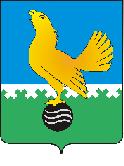 МУНИЦИПАЛЬНОЕ  ОБРАЗОВАНИЕгородской округ  Пыть-ЯхХанты-Мансийского автономного округа-ЮгрыАДМИНИСТРАЦИЯ ГОРОДАП О С Т А Н О В Л Е Н И ЕОб утверждении нормативныхзатрат на обеспечение функцийадминистрации города Пыть-Яхаи подведомственных казенных учрежденийВ соответствии с постановлением администрации города от 04.04.2016        № 76-па «О требованиях к порядку разработки и принятия правовых актов о нормировании в сфере закупок для обеспечения муниципальных нужд муниципального образования городской округ город Пыть-Ях, содержанию указанных актов и обеспечению их исполнения», постановлением администрации города от 18.07.2016 № 183-па «О порядке определения нормативных  затрат на обеспечение функций муниципальных органов муниципального образования городского округа города Пыть-Яха и подведомственных им казенных учреждений»:1.	Утвердить нормативные затраты на обеспечение функций: 1.1. 	Администрации города Пыть-Яха (приложение №1).1.2.	Муниципального казенного учреждения «Управление материально-технического обеспечения органов местного самоуправления города Пыть-Яха» (приложение №2).1.3.	Муниципального казенного учреждения «Центр бухгалтерского и комплексного обслуживания муниципальных учреждений города Пыть-Яха» (приложение №3).1.4. 	Муниципального казенного учреждения «Управление капитального строительства г. Пыть-Яха», (приложение №4). 1.5.	Муниципального казенного учреждения «Единая дежурно-диспетчерская служба г. Пыть-Яха» (приложение №5).2. 	Объем расходов, рассчитанный с применением нормативных затрат на оплату услуг связи, коммунальных услуг, услуг по содержанию имущества может быть изменен по решению администрации города Пыть-Яха в пределах, утвержденных на эти цели лимитов бюджетных обязательств по соответствующему коду классификации расходов бюджетов в случае повышения тарифов.3. Управлению по внутренней политике (Т.В. Староста) опубликовать постановление в информационном приложении «Официальный вестник» к газете «Новая Северная газета» и дополнительно направить для размещения в сетевом издании «Официальный сайт «Телерадиокомпания Пыть-Яхинформ».».4. Отделу по обеспечению информационной безопасности                           (А.А. Мерзляков) разместить постановление на официальном сайте администрации города в сети Интернет.5. Отделу муниципальных закупок (Ю.И. Бойко) разместить постановление в единой информационной системе в сфере закупок.6. Настоящее постановление вступает в силу после его официального опубликования.7. Признать утратившими силу постановления администрации города:- от 30.01.2018 № 14-па «Об утверждении нормативных затрат на обеспечение функций администрации города Пыть-Яха и подведомственных казенных учреждений»;- от 29.06.2018 № 176-па «О внесении изменений в постановление администрации города от 30.01.2018 № 14-па «Об утверждении нормативных затрат на обеспечение функций администрации города Пыть-Яха и подведомственных казенных учреждений»»;- от 21.06.2019 № 231-па «О внесении изменений в постановление администрации города от 30.01.2018 № 14-па «Об утверждении нормативных затрат на обеспечение функций администрации города Пыть-Яха и подведомственных казенных учреждений»»;- от 23.08.2019 № 324-па «О внесении изменений в постановление администрации города от 30.01.2018 № 14-па «Об утверждении нормативных затрат на обеспечение функций администрации города Пыть-Яха и подведомственных казенных учреждений»»;- от 03.08.2020 № 311-па «О внесении изменений в постановление администрации города от 30.01.2018 № 14-па «Об утверждении нормативных затрат на обеспечение функций администрации города Пыть-Яха и подведомственных казенных учреждений»»;- от 23.06.2021 № 268-па «О внесении изменений в постановление администрации города от 30.01.2018 № 14-па «Об утверждении нормативных затрат на обеспечение функций администрации города Пыть-Яха и подведомственных казенных учреждений»»;- от 05.07.2022 № 284-па «О внесении изменений в постановление администрации города от 30.01.2018 № 14-па «Об утверждении нормативных затрат на обеспечение функций администрации города Пыть-Яха и подведомственных казенных учреждений»»;- от 05.12.2022 № 533-па «О внесении изменений в постановление администрации города от 30.01.2018 № 14-па «Об утверждении нормативных затрат на обеспечение функций администрации города Пыть-Яха и подведомственных казенных учреждений»»;- от 08.12.2023 № 339-па «О внесении изменений в постановление администрации города от 30.01.2018 № 14-па «Об утверждении нормативных затрат на обеспечение функций администрации города Пыть-Яха и подведомственных казенных учреждений»»;8. Контроль за выполнением постановления возложить на заместителя главы города – председателя комитета по финансам.Глава города Пыть-Яха			         		                            Д.С. ГорбуновПриложение №1к постановлению администрациигорода Пыть-ЯхаНормативные затраты на обеспечение функций администрации города Пыть-ЯхаЗАТРАТЫ НА ИНФОРМАЦИОННО-КОММУНИКАЦИОННЫЕ ТЕХНОЛОГИИЗАТРАТЫ НА УСЛУГИ СВЯЗИЗАТРАТЫ НА СОДЕРЖАНИЕ ИМУЩЕСТВА7. Затраты на техническое обслуживание и регламентно-профилактический ремонт вычислительной техники, оборудования по обеспечению безопасности информации (сервера), системы телефонной связи (автоматизированных телефонных станций), систем бесперебойного питания, принтеров, многофункциональных устройств, копировальныхаппаратов и иной оргтехникиЗАТРАТЫ НА ПРИОБРЕТЕНИЕ ПРОЧИХ РАБОТ И УСЛУГ, НЕ ОТНОСЯЩИЕСЯК ЗАТРАТАМ НА УСЛУГИ СВЯЗИ, АРЕНДУ И СОДЕРЖАНИЕ ИМУЩЕСТВАЗАТРАТЫ НА ПРИОБРЕТЕНИЕ ОСНОВНЫХ СРЕДСТВ11. Затраты на приобретение рабочих станций, приобретение принтеров, многофункциональных устройств, копировальных аппаратов (оргтехники), средств подвижной связи, планшетныхкомпьютеров, оборудования по обеспечению безопасности информацииЗАТРАТЫ НА ПРИОБРЕТЕНИЕ МАТЕРИАЛЬНЫХ ЗАПАСОВII. ПРОЧИЕ ЗАТРАТЫЗАТРАТЫ НА УСЛУГИ СВЯЗИ, НЕ ОТНЕСЕННЫЕ К ЗАТРАТАМ НА УСЛУГИСВЯЗИ В РАМКАХ ЗАТРАТ НА ИНФОРМАЦИОННО-КОММУНИКАЦИОННЫЕТЕХНОЛОГИИ17. Затраты на оплату услуг почтовой, специальной связиЗАТРАТЫ НА ТРАНСПОРТНЫЕ УСЛУГИ19. Затраты на оплату проезда работника к месту нахождения учебного заведения и обратноЗАТРАТЫ НА ОПЛАТУ РАСХОДОВ ПО ДОГОВОРАМ ОБ ОКАЗАНИИ УСЛУГ,СВЯЗАННЫХ С ПРОЕЗДОМ И НАЙМОМ ЖИЛОГО ПОМЕЩЕНИЯ В СВЯЗИС КОМАНДИРОВАНИЕМ РАБОТНИКОВ, ЗАКЛЮЧАЕМЫМ СО СТОРОННИМИОРГАНИЗАЦИЯМИЗАТРАТЫ НА КОММУНАЛЬНЫЕ УСЛУГИЗАТРАТЫ НА СОДЕРЖАНИЕ ИМУЩЕСТВА, НЕ ОТНЕСЕННЫЕ К ЗАТРАТАМНА СОДЕРЖАНИЕ ИМУЩЕСТВА В РАМКАХ ЗАТРАТНА ИНФОРМАЦИОННО-КОММУНИКАЦИОННЫЕ ТЕХНОЛОГИИЗАТРАТЫ НА ПРИОБРЕТЕНИЕ ПРОЧИХ РАБОТ И УСЛУГ, НЕ ОТНОСЯЩИЕСЯК ЗАТРАТАМ НА УСЛУГИ СВЯЗИ, ТРАНСПОРТНЫЕ УСЛУГИ, ОПЛАТУРАСХОДОВ ПО ДОГОВОРАМ ОБ ОКАЗАНИИ УСЛУГ, СВЯЗАННЫХС ПРОЕЗДОМ И НАЙМОМ ЖИЛОГО ПОМЕЩЕНИЯ В СВЯЗИС КОМАНДИРОВАНИЕМ РАБОТНИКОВ, ЗАКЛЮЧАЕМЫМ СО СТОРОНЫОРГАНИЗАЦИЯМИ, А ТАКЖЕ К ЗАТРАТАМ НА КОММУНАЛЬНЫЕ УСЛУГИ,АРЕНДУ ПОМЕЩЕНИЙ И ОБОРУДОВАНИЯ, СОДЕРЖАНИЕ ИМУЩЕСТВАВ РАМКАХ ПРОЧИХ ЗАТРАТ И ЗАТРАТАМ НА ПРИОБРЕТЕНИЕ ПРОЧИХРАБОТ И УСЛУГ В РАМКАХ ЗАТРАТНА ИНФОРМАЦИОННО-КОММУНИКАЦИОННЫЕ ТЕХНОЛОГИИЗАТРАТЫ НА ПРИОБРЕТЕНИЕ ОСНОВНЫХ СРЕДСТВ, НЕ ОТНЕСЕННЫЕК ЗАТРАТАМ НА ПРИОБРЕТЕНИЕ ОСНОВНЫХ СРЕДСТВ В РАМКАХ ЗАТРАТНА ИНФОРМАЦИОННО-КОММУНИКАЦИОННЫЕ ТЕХНОЛОГИИ39. Затраты на приобретение мебели, систем кондиционированияЗАТРАТЫ НА ПРИОБРЕТЕНИЕ МАТЕРИАЛЬНЫХ ЗАПАСОВ, НЕ ОТНЕСЕННЫЕК ЗАТРАТАМ НА ПРИОБРЕТЕНИЕ МАТЕРИАЛЬНЫХ ЗАПАСОВ В РАМКАХЗАТРАТ НА ИНФОРМАЦИОННО-КОММУНИКАЦИОННЫЕ ТЕХНОЛОГИИ40. Затраты на приобретение бланочной продукции41. Затраты на приобретение канцелярских принадлежностей42. Затраты на приобретение хозяйственных товаров и принадлежностейIII. ЗАТРАТЫ НА ДОПОЛНИТЕЛЬНОЕ ПРОФЕССИОНАЛЬНОЕ ОБРАЗОВАНИЕ43. Затраты на приобретение образовательных услугпо профессиональной переподготовке и повышению квалификацииПриложение № 2 к постановлению администрациигорода Пыть-ЯхаНормативные затраты на обеспечение функций МКУ «Управление материально-технического обеспечения органов местного самоуправления города Пыть-Яха»I. ЗАТРАТЫ НА ИНФОРМАЦИОННО-КОММУНИКАЦИОННЫЕ ТЕХНОЛОГИИЗАТРАТЫ НА УСЛУГИ СВЯЗИЗАТРАТЫ НА СОДЕРЖАНИЕ ИМУЩЕСТВА6. Затраты на техническое обслуживание и регламентно-профилактический ремонт вычислительной техники, оборудования по обеспечению безопасности информации (сервера), системы телефонной связи (автоматизированных телефонных станций), систем бесперебойного питания, принтеров, многофункциональных устройств, копировальныхаппаратов и иной оргтехникиЗАТРАТЫ НА ПРИОБРЕТЕНИЕ ПРОЧИХ РАБОТ И УСЛУГ, НЕ ОТНОСЯЩИЕСЯК ЗАТРАТАМ НА УСЛУГИ СВЯЗИ, АРЕНДУ И СОДЕРЖАНИЕ ИМУЩЕСТВАЗАТРАТЫ НА ПРИОБРЕТЕНИЕ ОСНОВНЫХ СРЕДСТВ9. Затраты на приобретение рабочих станций, приобретение принтеров, многофункциональных устройств и копировальных аппаратов (оргтехники), средств подвижной связи, планшетных компьютеров, оборудования по обеспечению безопасности информацииЗАТРАТЫ НА ПРИОБРЕТЕНИЕ МАТЕРИАЛЬНЫХ ЗАПАСОВII. ПРОЧИЕ ЗАТРАТЫ ЗАТРАТЫ НА УСЛУГИ СВЯЗИ, НЕ ОТНЕСЕННЫЕК ЗАТРАТАМ НА УСЛУГИ СВЯЗИ В РАМКАХ ЗАТРАТНА ИНФОРМАЦИОННО-КОММУНИКАЦИОННЫЕ ТЕХНОЛОГИИ17. Затраты на оплату услуг почтовой связиЗАТРАТЫ НА ТРАНСПОРТНЫЕ УСЛУГИ18. Затраты на оплату проезда работника к месту нахождения учебного заведения и обратноЗАТРАТЫ НА ОПЛАТУ РАСХОДОВ ПО ДОГОВОРАМ ОБ ОКАЗАНИИ УСЛУГ,СВЯЗАННЫХ С ПРОЕЗДОМ И НАЙМОМ ЖИЛОГО ПОМЕЩЕНИЯ В СВЯЗИС КОМАНДИРОВАНИЕМ РАБОТНИКОВ, ЗАКЛЮЧАЕМЫМ СО СТОРОННИМИОРГАНИЗАЦИЯМИЗАТРАТЫ НА КОММУНАЛЬНЫЕ УСЛУГИЗАТРАТЫ НА СОДЕРЖАНИЕ ИМУЩЕСТВА, НЕ ОТНЕСЕННЫЕ К ЗАТРАТАМНА СОДЕРЖАНИЕ ИМУЩЕСТВА В РАМКАХ ЗАТРАТНА ИНФОРМАЦИОННО-КОММУНИКАЦИОННЫЕ ТЕХНОЛОГИИЗАТРАТЫ НА ПРИОБРЕТЕНИЕ ПРОЧИХ РАБОТ И УСЛУГ, НЕ ОТНОСЯЩИЕСЯК ЗАТРАТАМ НА УСЛУГИ СВЯЗИ, ТРАНСПОРТНЫЕ УСЛУГИ, ОПЛАТУРАСХОДОВ ПО ДОГОВОРАМ ОБ ОКАЗАНИИ УСЛУГ, СВЯЗАННЫХС ПРОЕЗДОМ И НАЙМОМ ЖИЛОГО ПОМЕЩЕНИЯ В СВЯЗИС КОМАНДИРОВАНИЕМ РАБОТНИКОВ, ЗАКЛЮЧАЕМЫМ СО СТОРОНЫОРГАНИЗАЦИЯМИ, А ТАКЖЕ К ЗАТРАТАМ НА КОММУНАЛЬНЫЕ УСЛУГИ,АРЕНДУ ПОМЕЩЕНИЙ И ОБОРУДОВАНИЯ, СОДЕРЖАНИЕ ИМУЩЕСТВАВ РАМКАХ ПРОЧИХ ЗАТРАТ И ЗАТРАТАМ НА ПРИОБРЕТЕНИЕ ПРОЧИХРАБОТ И УСЛУГ В РАМКАХ ЗАТРАТНА ИНФОРМАЦИОННО-КОММУНИКАЦИОННЫЕ ТЕХНОЛОГИИЗАТРАТЫ НА ПРИОБРЕТЕНИЕ ОСНОВНЫХ СРЕДСТВ, НЕ ОТНЕСЕННЫЕК ЗАТРАТАМ НА ПРИОБРЕТЕНИЕ ОСНОВНЫХ СРЕДСТВ В РАМКАХ ЗАТРАТНА ИНФОРМАЦИОННО-КОММУНИКАЦИОННЫЕ ТЕХНОЛОГИИ37. Затраты на приобретение транспортных средств38. Затраты на приобретение мебели, систем кондиционированияЗАТРАТЫ НА ПРИОБРЕТЕНИЕ МАТЕРИАЛЬНЫХ ЗАПАСОВ, НЕ ОТНЕСЕННЫЕК ЗАТРАТАМ НА ПРИОБРЕТЕНИЕ МАТЕРИАЛЬНЫХ ЗАПАСОВ В РАМКАХЗАТРАТ НА ИНФОРМАЦИОННО-КОММУНИКАЦИОННЫЕ ТЕХНОЛОГИИ39. Затраты на приобретение канцелярских принадлежностей40. Затраты на приобретение хозяйственных товаров и принадлежностей41. Затраты на приобретение горюче-смазочных материалов42. Затраты на приобретение запасных частей для транспортныхсредствIII. ЗАТРАТЫ НА ДОПОЛНИТЕЛЬНОЕ ПРОФЕССИОНАЛЬНОЕ ОБРАЗОВАНИЕ43. Затраты на приобретение образовательных услуг по профессиональной переподготовке и повышению квалификацииПриложение №3к постановлению администрациигорода Пыть-ЯхаНормативные затраты на обеспечение функций МКУ «Центр бухгалтерского и комплексного обслуживания муниципальных учреждений города Пыть-Яха»I. ЗАТРАТЫ НА ИНФОРМАЦИОННО-КОММУНИКАЦИОННЫЕ ТЕХНОЛОГИИЗАТРАТЫ НА УСЛУГИ СВЯЗИЗАТРАТЫ НА СОДЕРЖАНИЕ ИМУЩЕСТВА5. Затраты на техническое обслуживание и регламентно-профилактический ремонт вычислительной техники, оборудования по обеспечению безопасности информации (сервера), системы телефонной связи (автоматизированных телефонных станций), систем бесперебойного питания, принтеров, многофункциональных устройств, копировальныхаппаратов и иной оргтехникиЗАТРАТЫ НА ПРИОБРЕТЕНИЕ ПРОЧИХ РАБОТ И УСЛУГ, НЕ ОТНОСЯЩИЕСЯК ЗАТРАТАМ НА УСЛУГИ СВЯЗИ, АРЕНДУ И СОДЕРЖАНИЕ ИМУЩЕСТВАЗАТРАТЫ НА ПРИОБРЕТЕНИЕ ОСНОВНЫХ СРЕДСТВ8. Затраты на приобретение рабочих станций, приобретение принтеров, многофункциональных устройств, копировальных аппаратов (оргтехники), средств подвижной связи, планшетныхкомпьютеров, оборудования по обеспечению безопасности информации, серверов, источников бесперебойного питания с внешними батареями для сервераЗАТРАТЫ НА ПРИОБРЕТЕНИЕ МАТЕРИАЛЬНЫХ ЗАПАСОВII. ПРОЧИЕ ЗАТРАТЫЗАТРАТЫ НА УСЛУГИ СВЯЗИ, НЕ ОТНЕСЕННЫЕ К ЗАТРАТАМ НА УСЛУГИСВЯЗИ В РАМКАХ ЗАТРАТ НА ИНФОРМАЦИОННО-КОММУНИКАЦИОННЫЕТЕХНОЛОГИИ17. Затраты на оплату услуг почтовой связиЗАТРАТЫ НА ТРАНСПОРТНЫЕ УСЛУГИ18. Затраты на оплату проезда работника к месту нахождения учебного заведения и обратноЗАТРАТЫ НА ОПЛАТУ РАСХОДОВ ПО ДОГОВОРАМ ОБ ОКАЗАНИИ УСЛУГ,СВЯЗАННЫХ С ПРОЕЗДОМ И НАЙМОМ ЖИЛОГО ПОМЕЩЕНИЯ В СВЯЗИС КОМАНДИРОВАНИЕМ РАБОТНИКОВ, ЗАКЛЮЧАЕМЫМ СО СТОРОННИМИОРГАНИЗАЦИЯМИЗАТРАТЫ НА КОММУНАЛЬНЫЕ УСЛУГИЗАТРАТЫ НА СОДЕРЖАНИЕ ИМУЩЕСТВА, НЕ ОТНЕСЕННЫЕ К ЗАТРАТАМНА СОДЕРЖАНИЕ ИМУЩЕСТВА В РАМКАХ ЗАТРАТНА ИНФОРМАЦИОННО-КОММУНИКАЦИОННЫЕ ТЕХНОЛОГИИЗАТРАТЫ НА ПРИОБРЕТЕНИЕ ПРОЧИХ РАБОТ И УСЛУГ, НЕ ОТНОСЯЩИЕСЯК ЗАТРАТАМ НА УСЛУГИ СВЯЗИ, ТРАНСПОРТНЫЕ УСЛУГИ, ОПЛАТУРАСХОДОВ ПО ДОГОВОРАМ ОБ ОКАЗАНИИ УСЛУГ, СВЯЗАННЫХС ПРОЕЗДОМ И НАЙМОМ ЖИЛОГО ПОМЕЩЕНИЯ В СВЯЗИС КОМАНДИРОВАНИЯ РАБОТНИКОВ, ЗАКЛЮЧАЕМЫМ СО СТОРОНЫОРГАНИЗАЦИЯМИ, А ТАКЖЕ К ЗАТРАТАМ НА КОММУНАЛЬНЫЕ УСЛУГИ,АРЕНДУ ПОМЕЩЕНИЙ И ОБОРУДОВАНИЯ, СОДЕРЖАНИЕ ИМУЩЕСТВАВ РАМКАХ ПРОЧИХ ЗАТРАТ И ЗАТРАТАМ НА ПРИОБРЕТЕНИЕ ПРОЧИХРАБОТ И УСЛУГ В РАМКАХ ЗАТРАТНА ИНФОРМАЦИОННО-КОММУНИКАЦИОННЫЕ ТЕХНОЛОГИИЗАТРАТЫ НА ПРИОБРЕТЕНИЕ ОСНОВНЫХ СРЕДСТВ, НЕ ОТНЕСЕННЫЕК ЗАТРАТАМ НА ПРИОБРЕТЕНИЕ ОСНОВНЫХ СРЕДСТВ В РАМКАХ ЗАТРАТНА ИНФОРМАЦИОННО-КОММУНИКАЦИОННЫЕ ТЕХНОЛОГИИ35. Затраты на приобретение мебели, систем кондиционированияЗАТРАТЫ НА ПРИОБРЕТЕНИЕ МАТЕРИАЛЬНЫХ ЗАПАСОВ, НЕ ОТНЕСЕННЫЕК ЗАТРАТАМ НА ПРИОБРЕТЕНИЕ МАТЕРИАЛЬНЫХ ЗАПАСОВ В РАМКАХЗАТРАТ НА ИНФОРМАЦИОННО-КОММУНИКАЦИОННЫЕ ТЕХНОЛОГИИ36. Затраты на приобретение канцелярских принадлежностей37. Затраты на приобретение хозяйственных товаров и принадлежностейIII. ЗАТРАТЫ НА ДОПОЛНИТЕЛЬНОЕ ПРОФЕССИОНАЛЬНОЕ ОБРАЗОВАНИЕ38. Затраты на приобретение образовательных услугпо профессиональной переподготовке и повышению квалификацииПриложение № 4к постановлению администрациигорода Пыть-ЯхаНормативные затраты на обеспечение функций МКУ «Управление капитального строительства города Пыть-Яха»I. ЗАТРАТЫ НА ИНФОРМАЦИОННО-КОММУНИКАЦИОННЫЕ ТЕХНОЛОГИИЗАТРАТЫ НА УСЛУГИ СВЯЗИЗАТРАТЫ НА СОДЕРЖАНИЕ ИМУЩЕСТВА6. Затраты на техническое обслуживание и регламентно-профилактический ремонт вычислительной техники, оборудования по обеспечению безопасности информации (сервера), системы телефонной связи (автоматизированных телефонных станций), систем бесперебойного питания, принтеров, многофункциональных устройств, копировальных аппаратов и иной оргтехникиЗАТРАТЫ НА ПРИОБРЕТЕНИЕ ПРОЧИХ РАБОТ И УСЛУГ, НЕ ОТНОСЯЩИЕСЯК ЗАТРАТАМ НА УСЛУГИ СВЯЗИ, АРЕНДУ И СОДЕРЖАНИЕ ИМУЩЕСТВАЗАТРАТЫ НА ПРИОБРЕТЕНИЕ ОСНОВНЫХ СРЕДСТВ10. Затраты на приобретение рабочих станций, приобретение принтеров, многофункциональных устройств, копировальных аппаратов (оргтехники), средств подвижной связи, планшетныхкомпьютеров, оборудования по обеспечению безопасности информацииЗАТРАТЫ НА ПРИОБРЕТЕНИЕ МАТЕРИАЛЬНЫХ ЗАПАСОВII. ПРОЧИЕ ЗАТРАТЫЗАТРАТЫ НА УСЛУГИ СВЯЗИ, НЕ ОТНЕСЕННЫЕ К ЗАТРАТАМ НА УСЛУГИСВЯЗИ В РАМКАХ ЗАТРАТ НА ИНФОРМАЦИОННО-КОММУНИКАЦИОННЫЕТЕХНОЛОГИИ18. Затраты на оплату услуг почтовой связиЗАТРАТЫ НА ТРАНСПОРТНЫЕ УСЛУГИ19. Затраты на оплату проезда работника к месту нахождения учебного заведения и обратноЗАТРАТЫ НА ОПЛАТУ РАСХОДОВ ПО ДОГОВОРАМ ОБ ОКАЗАНИИ УСЛУГ,СВЯЗАННЫХ С ПРОЕЗДОМ И НАЙМОМ ЖИЛОГО ПОМЕЩЕНИЯ В СВЯЗИС КОМАНДИРОВАНИЕМ РАБОТНИКОВ, ЗАКЛЮЧАЕМЫМ СО СТОРОННИМИОРГАНИЗАЦИЯМИЗАТРАТЫ НА КОММУНАЛЬНЫЕ УСЛУГИЗАТРАТЫ НА СОДЕРЖАНИЕ ИМУЩЕСТВА, НЕ ОТНЕСЕННЫЕ К ЗАТРАТАМНА СОДЕРЖАНИЕ ИМУЩЕСТВА В РАМКАХ ЗАТРАТНА ИНФОРМАЦИОННО-КОММУНИКАЦИОННЫЕ ТЕХНОЛОГИИЗАТРАТЫ НА ПРИОБРЕТЕНИЕ ПРОЧИХ РАБОТ И УСЛУГ, НЕ ОТНОСЯЩИЕСЯК ЗАТРАТАМ НА УСЛУГИ СВЯЗИ, ТРАНСПОРТНЫЕ УСЛУГИ, ОПЛАТУРАСХОДОВ ПО ДОГОВОРАМ ОБ ОКАЗАНИИ УСЛУГ, СВЯЗАННЫХС ПРОЕЗДОМ И НАЙМОМ ЖИЛОГО ПОМЕЩЕНИЯ В СВЯЗИ С КОМАНДИРОВАНИЯ РАБОТНИКОВ, ЗАКЛЮЧАЕМЫМ СО СТОРОНЫОРГАНИЗАЦИЯМИ, А ТАКЖЕ К ЗАТРАТАМ НА КОММУНАЛЬНЫЕ УСЛУГИ,АРЕНДУ ПОМЕЩЕНИЙ И ОБОРУДОВАНИЯ, СОДЕРЖАНИЕ ИМУЩЕСТВАВ РАМКАХ ПРОЧИХ ЗАТРАТ И ЗАТРАТАМ НА ПРИОБРЕТЕНИЕ ПРОЧИХРАБОТ И УСЛУГ В РАМКАХ ЗАТРАТ НА ИНФОРМАЦИОННО-КОММУНИКАЦИОННЫЕ ТЕХНОЛОГИИ40. Затраты на услуги экспертной оценки оргтехникиЗАТРАТЫ НА ПРИОБРЕТЕНИЕ ОСНОВНЫХ СРЕДСТВ, НЕ ОТНЕСЕННЫЕК ЗАТРАТАМ НА ПРИОБРЕТЕНИЕ ОСНОВНЫХ СРЕДСТВ В РАМКАХ ЗАТРАТНА ИНФОРМАЦИОННО-КОММУНИКАЦИОННЫЕ ТЕХНОЛОГИИ41. Затраты на приобретение мебели, систем кондиционированияЗАТРАТЫ НА ПРИОБРЕТЕНИЕ МАТЕРИАЛЬНЫХ ЗАПАСОВ, НЕ ОТНЕСЕННЫЕК ЗАТРАТАМ НА ПРИОБРЕТЕНИЕ МАТЕРИАЛЬНЫХ ЗАПАСОВ В РАМКАХЗАТРАТ НА ИНФОРМАЦИОННО-КОММУНИКАЦИОННЫЕ ТЕХНОЛОГИИ42. Затраты на приобретение канцелярских принадлежностей43. Затраты на приобретение хозяйственных товаров и принадлежностейIV. ЗАТРАТЫ НА ДОПОЛНИТЕЛЬНОЕ ПРОФЕССИОНАЛЬНОЕ ОБРАЗОВАНИЕ44. Затраты на приобретение образовательных услугпо профессиональной переподготовке и повышению квалификацииПриложение №5к постановлению администрациигорода Пыть-Яхаот Нормативные затраты на обеспечение функций МКУ «Единая дежурно-диспетчерская служба г. Пыть-Яха»I. ЗАТРАТЫ НА ИНФОРМАЦИОННО-КОММУНИКАЦИОННЫЕ ТЕХНОЛОГИИЗАТРАТЫ НА УСЛУГИ СВЯЗИЗАТРАТЫ НА СОДЕРЖАНИЕ ИМУЩЕСТВА7. Затраты на техническое обслуживание регламентно-профилактический ремонт вычислительнойтехники, оборудования по обеспечению безопасности информации сервера), системы телефонной связи (автоматизированных телефонных станций), систем бесперебойного питания,принтеров, многофункциональных устройств, копировальных аппаратов и иной оргтехникиЗАТРАТЫ НА ПРИОБРЕТЕНИЕ ПРОЧИХ РАБОТ И УСЛУГ, НЕ ОТНОСЯЩИЕСЯК ЗАТРАТАМ НА УСЛУГИ СВЯЗИ, АРЕНДУ И СОДЕРЖАНИЕ ИМУЩЕСТВАЗАТРАТЫ НА ПРИОБРЕТЕНИЕ ОСНОВНЫХ СРЕДСТВ9. Затраты на приобретение рабочих станций, приобретение принтеров, многофункциональных устройств и копировальных аппаратов (оргтехники), средств подвижной связи, планшетныхкомпьютеров, оборудования по обеспечению безопасности информацииЗАТРАТЫ НА ПРИОБРЕТЕНИЕ МАТЕРИАЛЬНЫХ ЗАПАСОВII. ПРОЧИЕ ЗАТРАТЫЗАТРАТЫ НА УСЛУГИ СВЯЗИ, НЕ ОТНЕСЕННЫЕ К ЗАТРАТАМ НА УСЛУГИСВЯЗИ В РАМКАХ ЗАТРАТ НА ИНФОРМАЦИОННО-КОММУНИКАЦИОННЫЕ ТЕХНОЛОГИИ17. Затраты на оплату услуг почтовой связиЗАТРАТЫ НА ТРАНСПОРТНЫЕ УСЛУГИ18. Затраты на оплату проезда работника к месту нахождения учебного заведения и обратноЗАТРАТЫ НА ОПЛАТУ РАСХОДОВ ПО ДОГОВОРАМ ОБ ОКАЗАНИИ УСЛУГ,СВЯЗАННЫХ С ПРОЕЗДОМ И НАЙМОМ ЖИЛОГО ПОМЕЩЕНИЯ В СВЯЗИС КОМАНДИРОВАНИЕМ РАБОТНИКОВ, ЗАКЛЮЧАЕМЫМ СО СТОРОННИМИОРГАНИЗАЦИЯМИЗАТРАТЫ НА КОММУНАЛЬНЫЕ УСЛУГИЗАТРАТЫ НА СОДЕРЖАНИЕ ИМУЩЕСТВА, НЕ ОТНЕСЕННЫЕ К ЗАТРАТАМНА СОДЕРЖАНИЕ ИМУЩЕСТВА В РАМКАХ ЗАТРАТНА ИНФОРМАЦИОННО-КОММУНИКАЦИОННЫЕ ТЕХНОЛОГИИЗАТРАТЫ НА ПРИОБРЕТЕНИЕ ПРОЧИХ РАБОТ И УСЛУГ, НЕ ОТНОСЯЩИЕСЯК ЗАТРАТАМ НА УСЛУГИ СВЯЗИ, ТРАНСПОРТНЫЕ УСЛУГИ, ОПЛАТУРАСХОДОВ ПО ДОГОВОРАМ ОБ ОКАЗАНИИ УСЛУГ, СВЯЗАННЫХС ПРОЕЗДОМ И НАЙМОМ ЖИЛОГО ПОМЕЩЕНИЯ В СВЯЗИС КОМАНДИРОВАНИЕМ РАБОТНИКОВ, ЗАКЛЮЧАЕМЫМ СО СТОРОНЫОРГАНИЗАЦИЯМИ, А ТАКЖЕ К ЗАТРАТАМ НА КОММУНАЛЬНЫЕ УСЛУГИ,АРЕНДУ ПОМЕЩЕНИЙ И ОБОРУДОВАНИЯ, СОДЕРЖАНИЕ ИМУЩЕСТВАВ РАМКАХ ПРОЧИХ ЗАТРАТ И ЗАТРАТАМ НА ПРИОБРЕТЕНИЕ ПРОЧИХРАБОТ И УСЛУГ В РАМКАХ ЗАТРАТНА ИНФОРМАЦИОННО-КОММУНИКАЦИОННЫЕ ТЕХНОЛОГИИЗАТРАТЫ НА ПРИОБРЕТЕНИЕ ОСНОВНЫХ СРЕДСТВ, НЕ ОТНЕСЕННЫЕК ЗАТРАТАМ НА ПРИОБРЕТЕНИЕ ОСНОВНЫХ СРЕДСТВ В РАМКАХ ЗАТРАТНА ИНФОРМАЦИОННО-КОММУНИКАЦИОННЫЕ ТЕХНОЛОГИИ33. Затраты на приобретение мебели, систем кондиционированияЗАТРАТЫ НА ПРИОБРЕТЕНИЕ МАТЕРИАЛЬНЫХ ЗАПАСОВ, НЕ ОТНЕСЕННЫЕК ЗАТРАТАМ НА ПРИОБРЕТЕНИЕ МАТЕРИАЛЬНЫХ ЗАПАСОВ В РАМКАХЗАТРАТ НА ИНФОРМАЦИОННО-КОММУНИКАЦИОННЫЕ ТЕХНОЛОГИИ34. Затраты на приобретение канцелярских принадлежностей35. Затраты на приобретение хозяйственных товаров и принадлежностейIII. ЗАТРАТЫ НА ДОПОЛНИТЕЛЬНОЕ ПРОФЕССИОНАЛЬНОЕ ОБРАЗОВАНИЕ36. Затраты на приобретение образовательных услуг по профессиональной переподготовке и повышению квалификации№ п/пНаименование показателяНормативные затратыНормативные затраты№ п/пНаименование показателяЕд. изм.Цена (руб.),не более1. Затраты на абонентскую плату1. Затраты на абонентскую плату1. Затраты на абонентскую плату1. Затраты на абонентскую плату1.1Абонентская плата за предоставление абонентской линиина одного работника12 050,002. Затраты на повременную оплату местных, междугороднихи международных телефонных соединений2. Затраты на повременную оплату местных, междугороднихи международных телефонных соединений2. Затраты на повременную оплату местных, междугороднихи международных телефонных соединений2. Затраты на повременную оплату местных, междугороднихи международных телефонных соединений1Внутризоновые телефонные соединенияна одного работника4 000,002Местные телефонные соединенияна одного работника2 200,003Междугородние телефонные соединенияна одного работника1 100,004Международные телефонные соединенияна одного работника3 00,003. Затраты на оплату услуг подвижной связи3. Затраты на оплату услуг подвижной связи3. Затраты на оплату услуг подвижной связи3. Затраты на оплату услуг подвижной связи1Абонентский номер для муниципальных служащих, замещающих должность муниципальной службы высшей группы, учреждаемую для выполнения функции "руководитель" (глава города)на одного работника96 000,002Абонентский номер для муниципальных служащих, замещающих должность муниципальной службы высшей группы, учреждаемую для выполнения функции "руководитель" (заместитель главы города)на одного работника24 000,003Абонентский номер для муниципальных служащих, замещающих должность муниципальной службы высшей группы, учреждаемую для выполнения функции "руководитель" (начальник управления)на одного работника12 000,004Абонентский номер для муниципальных служащих, замещающих должность муниципальной службы ведущей группы, учреждаемую для выполнения функции "руководитель" (начальник отдела)на одного работника5 000,005Абонентский номер для муниципальных служащих, замещающих должность муниципальной службы старшей группы, учреждаемую для выполнения функции "специалист"на одного работника4 000,006Абонентский номер для председателя территориальной комиссиина одного работника24 000,004. Затраты на передачу данных с использованием информационно-телекоммуникационной сети "Интернет" и услуги интернет-провайдеров для планшетных компьютеров4. Затраты на передачу данных с использованием информационно-телекоммуникационной сети "Интернет" и услуги интернет-провайдеров для планшетных компьютеров4. Затраты на передачу данных с использованием информационно-телекоммуникационной сети "Интернет" и услуги интернет-провайдеров для планшетных компьютеров4. Затраты на передачу данных с использованием информационно-телекоммуникационной сети "Интернет" и услуги интернет-провайдеров для планшетных компьютеров1Передача данных с использованием информационно-коммуникационной сети "Интернет" и услуги интернет-провайдеров для муниципальных служащих, замещающих должность муниципальной службы высшей группы, учреждаемую для выполнения функции "руководитель" (глава города)на одного работника16 000,002Передача данных с использованием информационно-коммуникационной сети "Интернет" и услуги интернет-провайдеров для муниципальных служащих, замещающих должность муниципальной службы высшей группы, учреждаемую для выполнения функции "руководитель"на одного работника9 000,005. Затраты на сеть "Интернет" и услуги интернет-провайдеров5. Затраты на сеть "Интернет" и услуги интернет-провайдеров5. Затраты на сеть "Интернет" и услуги интернет-провайдеров5. Затраты на сеть "Интернет" и услуги интернет-провайдеров1Сеть "Интернет" и услуги интернет-провайдеровза 1 канал передачи данных в месяц67 000,006. Затраты на оплату иных услуг связи в сфере информационно-коммуникационных технологий6. Затраты на оплату иных услуг связи в сфере информационно-коммуникационных технологий6. Затраты на оплату иных услуг связи в сфере информационно-коммуникационных технологий6. Затраты на оплату иных услуг связи в сфере информационно-коммуникационных технологий1Затраты на оплату АОН соединений (идентификация вызывающей линии)за одну абонентскую линию1 500,002Детализация звонков абонентской линииза одну абонентскую линию800,003Услуги по отправке телеграммза одну абонентскую линию6 600,00№ п/пНаименование показателяНормативные затратыНормативные затраты№ п/пНаименование показателяЕд. изм.Цена (руб.),не более1Техническое обслуживание и регламентно-профилактический ремонт вычислительной техники (ПК)за 1 станцию в год5 000,002Техническое обслуживание и регламентно-профилактический ремонт оборудования по обеспечению безопасности информации (сервера)за 1 станцию в год10 000,003Техническое обслуживание и регламентно-профилактический ремонт системы телефонной связиза 1 станцию в год2 000,004Техническое обслуживание и регламентно-профилактический ремонт систем бесперебойного питанияза 1 станцию в год2 000,005Техническое обслуживание и регламентно-профилактический ремонт принтеров, многофункциональных устройств, копировальных аппаратовза 1 устройство в год15 000,006Техническое обслуживание и регламентно-профилактический ремонт принтеров, многофункциональных устройств, копировальных аппаратов (ценой приобретения свыше 100 000,00 руб.)за 1 устройство в год100 000,00№ п/пНаименование показателяНормативные затратыНормативные затраты№ п/пНаименование показателяЕд. изм.Цена (руб.),не более8. Затраты на оплату услуг по сопровождению справочно-правовых систем8. Затраты на оплату услуг по сопровождению справочно-правовых систем8. Затраты на оплату услуг по сопровождению справочно-правовых систем8. Затраты на оплату услуг по сопровождению справочно-правовых систем1Услуги по сопровождению справочно-правовых системза 1 услугу в год3 000 000,009. Затраты на оплату услуг по сопровождению и приобретению иного программного обеспечения9. Затраты на оплату услуг по сопровождению и приобретению иного программного обеспечения9. Затраты на оплату услуг по сопровождению и приобретению иного программного обеспечения9. Затраты на оплату услуг по сопровождению и приобретению иного программного обеспечения1Сопровождение и (или) приобретение программного обеспечения для подготовки и сдачи отчетности в электронном видеза 1 услугу в год50 000,002Сопровождение и (или) приобретение специального программного обеспеченияза 1 услугу в год5 000 000,003Приобретение простых (неисключительных) лицензий на использование программного обеспечения по защите информацииза 1 услугу в год900 000,004Приобретение/продление электронной подписиза 1 услугу в год6 000,005Сопровождение и приобретение иного программного обеспечениясопровождение 1 лицензии в месяц20 000,005Сопровождение и приобретение иного программного обеспеченияприобретение 1 клиентской лицензии на программное обеспечение120 000,005Сопровождение и приобретение иного программного обеспеченияприобретение 1 серверной лицензии на 1 ядро процессора на программное обеспечение200 000,005Сопровождение и приобретение иного программного обеспеченияприобретение серверной лицензии на программное обеспечение для функционирования центра обработки данных420 000,0010. Затраты на проведение аттестационных, проверочных и контрольных мероприятий10. Затраты на проведение аттестационных, проверочных и контрольных мероприятий10. Затраты на проведение аттестационных, проверочных и контрольных мероприятий10. Затраты на проведение аттестационных, проверочных и контрольных мероприятий1Периодический контроль объектов информатизацииза 1 информационную систему в год150 000,001Периодический контроль объектов информатизацииза 1 объект (помещение)раз в год110 000,001Периодический контроль объектов информатизацииза 1 единицу оборудования (устройства)5 000,002Аттестация объектов информатизацииза 1 информационную систему в 3 года200 000,002Аттестация объектов информатизацииза 1 объект (помещение)раз в 3 года120 000,002Аттестация объектов информатизацииза 1 единицу оборудования (устройства)10 000,00№ п/пНаименование показателяПериодичность приобретения, не болееНормативные затратыНормативные затраты№ п/пНаименование показателяПериодичность приобретения, не болееЕд. изм.Цена (руб.), не более1Рабочая станция для муниципальных служащих, замещающих должность муниципальной службы высшей группы, учреждаемую для выполнения функции "руководитель", в том числе:1 раз в 3 года на одного работникашт.102 000,001- монитор1 раз в 3 года на одного работникашт.32 000,001- системный блок1 раз в 3 года на одного работникашт.70 000,001Рабочая станция для муниципальных служащих, замещающих должность муниципальной службы главной группы, учреждаемую для выполнения функции "руководитель" и иных должностей, в том числе:1 раз в 3 года на одного работникашт.92000,001- монитор1 раз в 3 года на одного работникашт.32 000,001- системный блок1 раз в 3 года на одного работникашт.60 000,002Моноблок для муниципальных служащих, замещающих должность муниципальной службы высшей группы, учреждаемую для выполнения функции "руководитель"1 раз в 3 года на одного работникашт.100 000,002Моноблок для муниципальных служащих, замещающих должность муниципальной службы главной группы, учреждаемую для выполнения функции "руководитель" и иных должностей1 раз в 3 года на одного работникашт.90 000,003Ноутбук для муниципальных служащих, замещающих должность муниципальной службы высшей группы, учреждаемую для выполнения функции "руководитель"1 раз в 3 года на одного работникашт.100 000,004Ноутбук для муниципальных служащих, замещающих должность муниципальной службы главной группы, учреждаемую для выполнения функции "руководитель"1 раз в 3 года на одного работникашт.100 000,005Планшетные компьютеры для муниципальных служащих, замещающих должность муниципальной службы высшей группы, учреждаемую для выполнения функции "руководитель"1 раз в 3 года на одного работникашт.60 000,006Планшетные компьютеры для муниципальных служащих, замещающих должность муниципальной службы главной группы, учреждаемую для выполнения функции "руководитель"1 раз в 3 года на одного работникашт.60 000,007Принтер, многофункциональные устройства, копировальные аппараты (оргтехника)1 раз в 3 года на одного работникашт.60 000,008Специализированные принтеры, многофункциональные устройства и копировальные аппараты (оргтехника)1 раз в 3 года на отделшт.300 000,009Устройства подвижной связи для муниципальных служащих, замещающих должность муниципальной службы высшей группы, учреждаемую для выполнения функции "руководитель"1 раз в 3 года, при необходимостишт.15 000,0010Устройства подвижной связи для муниципальных служащих, замещающих должность муниципальной службы главной группы, учреждаемую для выполнения функции "руководитель"1 раз в 3 года, при необходимостишт.15 000,0011Оборудование по обеспечению безопасности информации1 раз в 3 года на одного работникашт.40 000,00№ п/пНаименование показателяПериодичность приобретения,не болееНормативные затратыНормативные затраты№ п/пНаименование показателяПериодичность приобретения,не болееЕд. изм.Цена (руб.), не более12. Затраты на приобретение мониторов, системных блоков12. Затраты на приобретение мониторов, системных блоков12. Затраты на приобретение мониторов, системных блоков12. Затраты на приобретение мониторов, системных блоков12. Затраты на приобретение мониторов, системных блоков1Монитор и системный блок для муниципальных служащих, замещающих должность муниципальной службы высшей группы, учреждаемую для выполнения функции "руководитель"1 раз в 3 года на одного работникашт.102 000,001- монитор1 раз в 3 года на одного работникашт.32 000,001- системный блок1 раз в 3 года на одного работникашт.70 000,002Монитор и системный блок для муниципальных служащих, замещающих должность муниципальной службы главной группы, учреждаемую для выполнения функции "руководитель" и иных должностей1 раз в 3 годашт.92 000,002- монитор1 раз в 3 года на одного работникашт.32 000,002- системный блок1 раз в 3 года на одного работникашт.60 000,0013. Затраты на приобретение других запасных частей для вычислительной техники13. Затраты на приобретение других запасных частей для вычислительной техники13. Затраты на приобретение других запасных частей для вычислительной техники13. Затраты на приобретение других запасных частей для вычислительной техники13. Затраты на приобретение других запасных частей для вычислительной техники1Запасные части для вычислительной техникипо необходимости на одну рабочую станциюшт.70 000,0014. Затраты на приобретение магнитных и оптических носителей информации14. Затраты на приобретение магнитных и оптических носителей информации14. Затраты на приобретение магнитных и оптических носителей информации14. Затраты на приобретение магнитных и оптических носителей информации14. Затраты на приобретение магнитных и оптических носителей информации1Внешний жесткий диск1 раз в 3 года на одного работникашт.8 000,002Мобильный носитель информации1 раз в 3 года на одного работникашт.5 000,0015. Затраты на приобретение расходных материалов для принтеров, многофункциональных устройств, копировальных аппаратов и иной оргтехники15. Затраты на приобретение расходных материалов для принтеров, многофункциональных устройств, копировальных аппаратов и иной оргтехники15. Затраты на приобретение расходных материалов для принтеров, многофункциональных устройств, копировальных аппаратов и иной оргтехники15. Затраты на приобретение расходных материалов для принтеров, многофункциональных устройств, копировальных аппаратов и иной оргтехники15. Затраты на приобретение расходных материалов для принтеров, многофункциональных устройств, копировальных аппаратов и иной оргтехники1Детали для содержания принтеров, МФУ и копировальных аппаратовпо необходимости на одно устройствошт.15 000,002Расходные материалы для содержания принтеров, МФУ и копировальных аппаратовпо необходимости на одно устройствошт.56 300,0016. Затраты на приобретение материальных запасов по обеспечению безопасности информации16. Затраты на приобретение материальных запасов по обеспечению безопасности информации16. Затраты на приобретение материальных запасов по обеспечению безопасности информации16. Затраты на приобретение материальных запасов по обеспечению безопасности информации16. Затраты на приобретение материальных запасов по обеспечению безопасности информации1Оборудование персональных компьютеров (батарея/блок бесперебойного питания)1 раз в 3 года на одного работникашт.10 000,00№ п/пНаименование показателяНормативные затратыНормативные затраты№ п/пНаименование показателяЕд. изм.Сумма (руб.), не более1Услуги почтовой связипо необходимости450 000,0018. Затраты на оплату услуг специальной связи18. Затраты на оплату услуг специальной связи18. Затраты на оплату услуг специальной связи18. Затраты на оплату услуг специальной связи1Услуги специальной связиза 1 пакет исходящей информации, отправляемой по каналам специальной связирегулируемый тариф, установленный государственной властью Российской Федерации№ п/пНаименование показателяНормативные затратыНормативные затраты№ п/пНаименование показателяЕд. изм.Цена (руб.), не более1Проезд работника к месту нахождения учебного заведения и обратнона 1 работника в год40 000,00№ п/пНаименование показателяНормативные затратыНормативные затраты№ п/пНаименование показателяЕд. изм.Цена (руб.), не более20. Затраты по договору на проезд к месту командирования и обратно20. Затраты по договору на проезд к месту командирования и обратно20. Затраты по договору на проезд к месту командирования и обратно20. Затраты по договору на проезд к месту командирования и обратно1Затраты на оплату расходов, связанных с проездом к месту командировки и обратноза 1 услугу (к месту командирования и обратно)40 000,0021. Затраты по договору найма жилого помещения на период командирования21. Затраты по договору найма жилого помещения на период командирования21. Затраты по договору найма жилого помещения на период командирования21. Затраты по договору найма жилого помещения на период командирования1Затраты на оплату расходов найма жилого помещения на период командированияза 1 суткиСогласно решению Думы города Пыть-Яха от 16.12.2016 N 46№п/пНаименование показателяНормативные затратыНормативные затраты№п/пНаименование показателяЕд. изм.Цена (руб.), не более22. Затраты на электроснабжение22. Затраты на электроснабжение22. Затраты на электроснабжение22. Затраты на электроснабжение1Электроснабжениеза 1 кВт/часнерегулируемый тариф, рассчитанный гарантирующим поставщиком в порядке, установленном законодательством Российской Федерации23. Затраты на теплоснабжение23. Затраты на теплоснабжение23. Затраты на теплоснабжение23. Затраты на теплоснабжение1Теплоснабжениеза 1 Гкалрегулируемый тариф, установленный субъектом Российской Федерации24. Затраты на горячее водоснабжение24. Затраты на горячее водоснабжение24. Затраты на горячее водоснабжение24. Затраты на горячее водоснабжение1Горячее водоснабжениеза 1 м3регулируемый тариф, установленный субъектом Российской Федерации25. Затраты на холодное водоснабжение и водоотведение25. Затраты на холодное водоснабжение и водоотведение25. Затраты на холодное водоснабжение и водоотведение25. Затраты на холодное водоснабжение и водоотведение1Холодное водоснабжение и водоотведениеза 1 м3регулируемый тариф, установленный субъектом Российской Федерации№ п/пНаименование показателяНормативные затратыНормативные затраты№ п/пНаименование показателяЕд. изм.Цена (руб.), не более26. Затраты на закупку услуг управляющей компании26. Затраты на закупку услуг управляющей компании26. Затраты на закупку услуг управляющей компании26. Затраты на закупку услуг управляющей компании1Услуги управляющей компанииза 1 м2Тарифы утверждаются управляющей компанией27. Затраты на проведение текущего ремонта помещения27. Затраты на проведение текущего ремонта помещения27. Затраты на проведение текущего ремонта помещения27. Затраты на проведение текущего ремонта помещения1Текущий ремонт помещений(не более 1 раза в 3 года)за 1 м210 000,0028. Затраты на содержание прилегающей территории28. Затраты на содержание прилегающей территории28. Затраты на содержание прилегающей территории28. Затраты на содержание прилегающей территории1Содержание прилегающей территорииза 1 услугу в год1 000 000,002Зимнее содержание прилегающей территорииза 1 услугу в год580 000,0029. Затраты на вывоз твердых бытовых отходов29. Затраты на вывоз твердых бытовых отходов29. Затраты на вывоз твердых бытовых отходов29. Затраты на вывоз твердых бытовых отходов1Вывоз твердых бытовых отходовза 1 м3регулируемый тариф, установленный субъектом Российской Федерации2Вывоз крупногабаритных отходовза 1 м3600,0030. Затраты на техническое обслуживание и регламентно-профилактический ремонт индивидуального теплового пункта30. Затраты на техническое обслуживание и регламентно-профилактический ремонт индивидуального теплового пункта30. Затраты на техническое обслуживание и регламентно-профилактический ремонт индивидуального теплового пункта30. Затраты на техническое обслуживание и регламентно-профилактический ремонт индивидуального теплового пункта1Техническое обслуживание приборов учетаза 1 услугу в год24 0000,002Поверка узлов учетаза 1 услугу в год50 000,003Поверка измерительных приборовза 1 услугу в год50 000,0031. Затраты на техническое обслуживание и регламентно-профилактический ремонт электрооборудования (электроподстанций, трансформаторных подстанций, электрощитовых) административного здания (помещения)31. Затраты на техническое обслуживание и регламентно-профилактический ремонт электрооборудования (электроподстанций, трансформаторных подстанций, электрощитовых) административного здания (помещения)31. Затраты на техническое обслуживание и регламентно-профилактический ремонт электрооборудования (электроподстанций, трансформаторных подстанций, электрощитовых) административного здания (помещения)31. Затраты на техническое обслуживание и регламентно-профилактический ремонт электрооборудования (электроподстанций, трансформаторных подстанций, электрощитовых) административного здания (помещения)1Техническое обслуживание и регламентно-профилактический ремонт электрооборудованияза 1 услугу в год600 000,0032. Затраты на техническое обслуживание и регламентно-профилактический ремонт систем кондиционирования и вентиляции32. Затраты на техническое обслуживание и регламентно-профилактический ремонт систем кондиционирования и вентиляции32. Затраты на техническое обслуживание и регламентно-профилактический ремонт систем кондиционирования и вентиляции32. Затраты на техническое обслуживание и регламентно-профилактический ремонт систем кондиционирования и вентиляции1Техническое обслуживание и ремонт систем кондиционирования и вентиляцииза 1 устройствов год36 000,0033. Затраты на техническое обслуживание и регламентно-профилактический ремонт систем пожарной сигнализации33. Затраты на техническое обслуживание и регламентно-профилактический ремонт систем пожарной сигнализации33. Затраты на техническое обслуживание и регламентно-профилактический ремонт систем пожарной сигнализации33. Затраты на техническое обслуживание и регламентно-профилактический ремонт систем пожарной сигнализации1Техническое обслуживание и ремонт систем пожарной сигнализацииза 1 услугу в год250 000,002Поверка пожарного оборудования(за одно оборудование)за 1 услугу в год7 000,0034. Затраты на техническое обслуживание и регламентно-профилактический ремонт систем контроля и управления доступом34. Затраты на техническое обслуживание и регламентно-профилактический ремонт систем контроля и управления доступом34. Затраты на техническое обслуживание и регламентно-профилактический ремонт систем контроля и управления доступом34. Затраты на техническое обслуживание и регламентно-профилактический ремонт систем контроля и управления доступом1Техническое обслуживание и регламентно-профилактический ремонт системы контроля и управления доступомза 1 услугу в год66 000,002Охрана пультом централизованного наблюденияза 1 услугу в год235 0000,0035. Затраты на техническое обслуживание и регламентно-профилактический ремонт систем видеонаблюдения35. Затраты на техническое обслуживание и регламентно-профилактический ремонт систем видеонаблюдения35. Затраты на техническое обслуживание и регламентно-профилактический ремонт систем видеонаблюдения35. Затраты на техническое обслуживание и регламентно-профилактический ремонт систем видеонаблюдения1Техническое обслуживание и регламентно-профилактический ремонт системы видеонаблюденияза 1 услугу в год240 000,002Монтаж системы видеонаблюденияза 1 услугу в год950 000,00№ п/пНаименование показателяНормативные затратыНормативные затраты№ п/пНаименование показателяЕд. изм.Цена (руб.), не более36. Затраты оплату типографических работ и услуг, включения приобретение периодических печатных изданий36. Затраты оплату типографических работ и услуг, включения приобретение периодических печатных изданий36. Затраты оплату типографических работ и услуг, включения приобретение периодических печатных изданий36. Затраты оплату типографических работ и услуг, включения приобретение периодических печатных изданий1Периодическое печатное изданиеза полугодовую подписку290 000,0037. Затраты на оплату услуг вневедомственной охраны37. Затраты на оплату услуг вневедомственной охраны37. Затраты на оплату услуг вневедомственной охраны37. Затраты на оплату услуг вневедомственной охраны1Охрана объекта путем выставления постаза 1 услугу в год5 400 000,0038. Затраты на проведение диспансеризации работников38. Затраты на проведение диспансеризации работников38. Затраты на проведение диспансеризации работников38. Затраты на проведение диспансеризации работников1Диспансеризация работниковза 1 работника в год10 424,00№ п/пНаименование показателяЕд. изм.Нормативные затратыНормативные затратыНормативные затратыПримечание№ п/пНаименование показателяЕд. изм.Норма,не болееПериодичность приобретения,не болееЦена (руб.),не болееПримечаниеРабочие место для должностей категории "Руководители", относящиеся к группе "Высшие" - Глава городаРабочие место для должностей категории "Руководители", относящиеся к группе "Высшие" - Глава городаРабочие место для должностей категории "Руководители", относящиеся к группе "Высшие" - Глава городаРабочие место для должностей категории "Руководители", относящиеся к группе "Высшие" - Глава городаРабочие место для должностей категории "Руководители", относящиеся к группе "Высшие" - Глава городаРабочие место для должностей категории "Руководители", относящиеся к группе "Высшие" - Глава городаРабочие место для должностей категории "Руководители", относящиеся к группе "Высшие" - Глава города1Диваншт.11 раз в 7 лет36 000,00комната отдыха2Кондиционершт.11 раз в 5 лет140 000,00на кабинет3Кондиционершт.11 раз в 5 лет60 000,00комната отдыха4Креслошт.101 раз в 7 лет14 000,00на кабинет5Кресло для бриф-приставкишт.21 раз в 7 лет24 000,00на кабинет6Кресло руководителяшт.11 раз в 7 лет30 000,00на кабинет7Набор мебелишт.11 раз в 7 лет76 000,00комната отдыха8Набор офисной мебелишт.11 раз в 7 лет270 000,00на кабинет9Напольная подставкашт.11 раз в 7 лет24 000,00на кабинет10Рабочий фартукшт.11 раз в 7 лет10 000,00комната отдыха11Сейф/металлический шкафшт.11 раз в 25 лет35 000,00на кабинет12Стол журнальныйшт.11 раз в 7 лет20 000,00на кабинет13Стол-барная стойкашт.11 раз в 7 лет25 000,00комната отдыха14Стол-тумба с мойкойшт.11 раз в 7 лет20 000,00комната отдыха15Стол-тумба с рабочей поверхностьюшт.11 раз в 7 лет15 000,00комната отдыха16Стулшт.201 раз в 7 лет10 000,00на кабинет17Шкаф для бумаг, книжный, комбинированныйшт.21 раз в 7 лет30 000,00на кабинетПриемная главы городаПриемная главы городаПриемная главы городаПриемная главы городаПриемная главы городаПриемная главы городаПриемная главы города1Гардеробшт.11 раз в 7 лет30 000,00на кабинет2Ковершт.11 раз в 7 лет22 000,00на кабинет3Кондиционершт.11 раз в 5 лет60 000,00на кабинет4Кресло офисноешт.11 раз в 7 лет26 500,00на кабинет5Кресло для посетителейшт.51 раз в 7 лет10 000,00на кабинет6Мягкий уголокшт.11 раз в 7 лет100 000,00на кабинет7Подставка для цветовшт.11 раз в 7 лет5 000,00на кабинет8Приставкашт.11 раз в 7 лет12 000,00на кабинет9Секторшт.11 раз в 7 лет7 000,00на кабинет10Стол журнальныйшт.11 раз в 7 лет15 000,00на кабинет11Стол рабочийшт.11 раз в 7 лет25 000,00на кабинет12Стол письменныйшт.11 раз в 7 лет25 000,00на кабинет13Тумбашт.11 раз в 7 лет16 800,00на кабинет14Шкаф для бумаг, книжный, комбинированныйшт.11 раз в 7 лет30 000,00на кабинетРабочие место для должностей категории "Руководители", относящиеся к группе "Высшие" - Первый заместитель главы городаРабочие место для должностей категории "Руководители", относящиеся к группе "Высшие" - Первый заместитель главы городаРабочие место для должностей категории "Руководители", относящиеся к группе "Высшие" - Первый заместитель главы городаРабочие место для должностей категории "Руководители", относящиеся к группе "Высшие" - Первый заместитель главы городаРабочие место для должностей категории "Руководители", относящиеся к группе "Высшие" - Первый заместитель главы городаРабочие место для должностей категории "Руководители", относящиеся к группе "Высшие" - Первый заместитель главы городаРабочие место для должностей категории "Руководители", относящиеся к группе "Высшие" - Первый заместитель главы города1Бриф-приставка передняяшт.11 раз в 7 лет20 000,00на кабинет2Кондиционершт.11 раз в 7 лет100 000,00на кабинет3Кондиционершт.11 раз в 7 лет60 000,00комната отдыха4Кресло для бриф-приставкишт.21 раз в 7 лет16 000,00на кабинет5Кресло руководителяшт.11 раз в 7 лет26 500,00на кабинет6Мягкая мебельшт.11 раз в 7 лет47 000,00комната отдыха7Сейф/металлический шкафшт.11 раз в 25 лет35 000,00на кабинет8Стол для заседаний (переговорный)шт.11 раз в 7 лет50 000,00на кабинет9Столик журнальныйшт.11 раз в 7 лет15 000,00комната отдыха10Стол-комплектшт.11 раз в 7 лет84 000,00комната отдыха11Стул-кресло для переговорного столашт.101 раз в 7 лет10 000,00на кабинет12Тумбашт.11 раз в 7 лет20 000,00на кабинет13Шкаф - купе встроенныйшт.11 раз в 7 лет100 000,00на кабинет14Шкаф для бумаг со стекломшт.21 раз в 7 лет44 000,00на кабинетРабочие место для должностей категории "Руководители", относящиеся к группе "Высшие" - заместитель главыРабочие место для должностей категории "Руководители", относящиеся к группе "Высшие" - заместитель главыРабочие место для должностей категории "Руководители", относящиеся к группе "Высшие" - заместитель главыРабочие место для должностей категории "Руководители", относящиеся к группе "Высшие" - заместитель главыРабочие место для должностей категории "Руководители", относящиеся к группе "Высшие" - заместитель главыРабочие место для должностей категории "Руководители", относящиеся к группе "Высшие" - заместитель главыРабочие место для должностей категории "Руководители", относящиеся к группе "Высшие" - заместитель главы1Кондиционершт.11 раз в 5 лет60 000,00на кабинет2Кресло (стул) к столу для заседанияшт.101 раз в 7 лет16 500,00на кабинет3Кресло для бриф-приставкишт.21 раз в 7 лет20 000,00на кабинет4Кресло руководителяшт.11 раз в 7 лет26 500,00на кабинет5Сейф/металлический шкафшт.11 раз в 25 лет35 000,00на кабинет6Стол для заседаний (переговорный)шт.11 раз в 7 лет50 000,00на кабинет7Стол приставной/брифингшт.11 раз в 7 лет20 000,00на кабинет8Стол руководителяшт.11 раз в 7 лет25 000,00на кабинет9Тумбашт.11 раз в 7 лет16 800,00на кабинет10Шкаф для бумаг, книжный, комбинированныйшт.11 раз в 7 лет30 000,00на кабинет11Шкаф платяной / Гардеробшт.11 раз в 7 лет30 500,00на кабинетРабочие место для всех должностейРабочие место для всех должностейРабочие место для всех должностейРабочие место для всех должностейРабочие место для всех должностейРабочие место для всех должностейРабочие место для всех должностей1Кондиционершт.11 раз в 5 лет55 000,00на кабинет2Кресло офисноешт.11 раз в 7 лет26 500,00на 1 работника3Сейф/металлический шкафшт.11 раз в 25 лет35 000,00при необходимости4Стол рабочийшт.11 раз в 7 лет25 000,00на 1 работника5Стулшт.21 раз в 7 лет6 000,00на кабинет6Тумбашт.11 раз в 7 лет16 800,00на 1 работника7Шкаф для бумаг, книжный, комбинированныйшт.11 раз в 7 лет25 000,00на кабинет8Шкаф платяной / Гардеробшт.11 раз в 7 лет30 500,00на кабинет9Шкаф-купе встроенныйшт.11 раз в 7 лет100 000,00на кабинетЗал заседанийЗал заседанийЗал заседанийЗал заседанийЗал заседанийЗал заседанийЗал заседаний1Диван угловойшт.11 раз в 7 лет100 000,00на зал заседания2Комплект шторшт.21 раз в 7 лет53 000,00на зал заседания3Креслошт.91 раз в 7 лет16 000,00на зал заседания4Напольная подставкашт.31 раз в 7 лет16 000,00на зал заседания5Подставка для телесуфлерашт.11 раз в 7 лет26 000,00на зал заседания6Стол журнальныйшт.21 раз в 7 лет15 000,00на зал заседания7Тумбашт.11 раз в 7 лет16 800,00на зал заседания8Шкафшт.11 раз в 7 лет25 000,00на зал заседанияАктовый залАктовый залАктовый залАктовый залАктовый залАктовый залАктовый зал1Декоративная колоннашт.81 раз в 7 лет12 500,00на актовый зал2Комплект: стол для +4 стулашт.101 раз в 7 лет69 000,00на актовый зал3Стойка для председателяшт.11 раз в 7 лет41 000,00на актовый зал4Стойка для президиумашт.11 раз в 7 лет110 000,00на актовый зал5Стулшт.601 раз в 7 лет6 000,00на актовый залМебель для учрежденияМебель для учрежденияМебель для учрежденияМебель для учрежденияМебель для учрежденияМебель для учрежденияМебель для учреждения1Витрина с верхней подсветкойшт.11 раз в 7 лет12 000,00на учреждение2Диваншт.41 раз в 7 лет32 000,00на учреждение3Картотекашт.21 раз в 7 лет16 000,00на учреждение4Картотечный шкафшт.11 раз в 7 лет18 000,00на учреждение5Кресло для приема гражданшт.361 раз в 7 лет8 000,00на учреждение6Набор мягкой мебелишт.21 раз в 7 лет53 000,00на учреждение7Передвижные стеллажишт.11 раз в 7 лет380 000,00на учреждение8Стеллажшт.41 раз в 7 лет9 000,00на учреждение9Шкаф архивный металлическийшт.11 раз в 25 лет14 000,00на учреждение№ п/пНаименование показателяЕд. изм.Цена (руб.), не более1Бланочная продукцияшт.50,00№ п/пНаименование показателяЕд.Норма на одного работника, не болееНорма на одного работника, не болееЦена (руб.), не болееПримечание№ п/пНаименование показателяизм.на годна два годаЦена (руб.), не болееПримечание1Алфавитная книжкашт.1200,002Антистеплершт.1170,003Архивный коробшт.5200,00на отдел4Бейджшт.1500,005Биговкашт.1250,00отдел муниципальной службы, кадров и наград6Блок кубик запаснойшт.2150,007Блок кубик с клеевым краемшт.270,008Блок-закладка с липким слоемупак./шт.2200,009Блокнотшт.1650,0010Блокнот для флипчарташт.11 400,00на отдел11Булавкиупак.1150,0012Бумага А3упак./шт.25980,00на отдел13Бумага А4упак./шт.36470,0014Бумага для плотерарулон511 500,00отдел муниципальной службы, кадров и наград15Бумага для факсашт.5200,00на отдел16Гель для увлажнения пальцевшт.1150,0017Грифель для механического карандашаупак./шт.270,0018Диск CD-R / Диск DVD-RWупак./шт.1500,0019Дырокол для пробивания 20 - 65 листов 2 отверстияшт.11 600,0020Дырокол для пробивания 65 - 70 листов 2 отверстияшт.15 425,00на отдел21Ежедневникшт.13 000,00для руководителя22Зажим для бумаг 15 ммупак.4100,0023Зажим для бумаг 19 ммупак.4150,0024Зажим для бумаг 25 ммупак.4250,0025Зажим для бумаг 32 ммупак.4250,0026Зажим для бумаг 41 ммупак.4250,0027Зажим для бумаг 51 ммупак.4250,0028Закладка с клеевым краемшт.4100,0029Закладки самоклеящиесяшт.2150,0030Запасные лезвия для канцелярского ножаупак.1100,0031Иглашт.1100,00на отдел32Календарь настенныйшт.11 735,00на кабинет33Календарь настольныйшт.1100,0034Калькаупак./шт.12 000,00на отдел35Калькуляторшт.11 800,0036Карандаш механическийшт.150,0037Карандаш чернографитныйшт.350,0038Картон А4упак./шт.1150,0039Клей карандашшт.2170,0040Клей ПВАшт.160,0041Книга регистрациишт.3300,00на отдел42Книга учеташт.3250,00на отдел43Кнопки канцелярские (канцелярские гвоздики)упак.1100,0044Коврик-подкладкашт.11 000,0045Кольца для папокшт.2150,0046Конвертшт.5 000200,00управление по внутренней политике47Корректирующая жидкостьшт.2100,0048Краска штемпельнаяшт.50100,00на отдел49Ластикшт.150,0050Лента-пленка 80 x 300шт.10350,00управление по внутренней политике51Линейкашт.170,0052Лоток (поддон) для бумагшт.51 000,0053Лупашт.1200,00на отдел54Маркер-текстовыделительшт./ набор1300,0055Машинка для прошивки документовшт.112 500,00на отдел56Набор маркеров для доскиупак.1200,0057Набор настольныйшт.14 000,00для высших групп должностей58Набор настольныйшт.11 500,00для всех групп должностей59Настольный органайзершт.1250,0060Набор самоклеящихся блоковшт.1200,0061Нить для подшивки документовшт.2800,00на отдел62Нож для художественных работшт.2400,00отдел муниципальной службы, кадров и наград63Нож канцелярскийшт.1100,0064Ножницы канцелярскиешт.1200,0065Нож-скальпельшт.1260,00отдел муниципальной службы, кадров и наград66Обложка для переплетаупак./шт.2900,0067Папка "Дело"шт.1030,0068Папка для документовшт.2210,0069Папка пластиковая на резинкешт.1170,0070Папка регистраторшт.2210,0071Папка с арочным механизмомшт.10210,0072Папка с завязкамишт.1050,0073Папка с зажимомшт.4150,0074Папка-конверт на молниишт.1100,0075Папка-планшетшт.1200,0076Папка-уголокшт.1050,0077Пластиковая подставка для бумажного блокашт.1250,0078Подвесные папкишт.1800,0079Подставка для подвесных папокшт.11800,0080Пружины для переплетанабор11200,0081Ручка гелеваяшт.170,0082Ручка гелевая(набор 3 цвета)шт.1150,0083Ручка настольнаяшт.2100,00на отдел84Ручка шариковаяшт.870,0085Салфетки для чистки экрановшт.1210,0086Скобы для степлера N 10шт.450,0087Скобы для степлера N 23шт.1100,0088Скобы для степлера N 24шт.150,0089Скоросшиватель картонныйшт.5050,0090Скоросшиватель пластиковыйшт.10110,0091Скотчшт.2330,0092Скрепки 25 ммупак./шт.1250,0093Скрепки 28 ммупак./шт.450,0094Скрепки 50 ммупак./шт.4110,0095Скрепочницашт.1250,0096Степлер N 10шт.1200,0097Степлер N 23шт.11200,0098Степлер N 24шт.1600,0099Стерженьшт.840,00100Тетрадьшт.370,00101Точилкашт.1150,00102Точилка механическаяшт.1на отдел103Файл-вкладышупак.2590,00104Фотобумагаупак./шт.61500,00управление по внутренней политике105Шило канцелярскоешт.1100,00на кабинет106Шпагатшт.1250,00107Щелочные элементы питания типа ААшт.2217,00108Щелочные элементы питания типа АААшт.2163,00109Этикетки самоклеящиесяупак./шт.31 700,00№ п/пНаименование товараЕд. изм.Периодичность приобретения в год, не болееЦена (руб.),не более1Антисептиклитр9600450,002Белизнашт.12210,003Вантузшт.2200,004Ведро с крышкой 10 литровшт.20310,005Ведро для мусора 10 литровшт.25500,006Ведро для пола 10 литровшт.20500,007Ведро пластиковое 5 литровшт.25120,008Веникшт.10543,009Граблишт.21 550,0010Губка бытовая для сантехникикомпл./ набор4060,0011Губки универсальные для посудышт.40500,0012Ерш для унитазашт.7515,0013Жидкое мыло 250 гшт.20272,0014Жидкое мыло 5 литровшт.20543,0015Замок врезнойшт.102 192,0016Замок навеснойшт.5500,0017Изоленташт.1056,0018Картридж с жидким мылом(жидкое мыло для диспенсера)упак.61 500,0019Клей моментального склеиванияшт.1059,0020Клейкая двухсторонняя ленташт.15300,0021Кондиционер для бельяшт.3200,0022Контейнер без крышки 7 литровшт.29280,0023Контейнер для приготовления хлорного раствора 5 литровшт.19430,0024Контейнер с крышкойшт.40130,0025Кофейный наборнабор13 000,0026Лестница-стремянка 2 метрашт.13 500,0027Лестница-стремянка 3 метрашт.15 500,0028Лопата снегоуборочнаяшт.22 713,0029Лопата штыковаяшт.11 200,0030Лопата-скребокшт.21 500,0031Маска медицинская одноразоваяшт.21200010,0032Метла плоская с черенкомшт.4800,0033Механизм врезной для замков, ручки защелки с ключамишт.103 000,0034Мешки для мусора 30 литровупак./ шт.50315,0035Мешки для мусора 60 литровупак./ шт.250410,0036Мешки для мусора 120 литровупак./ шт.250868,0037Мешки для мусора 160 литровупак./ шт.250700,0038Моющее дезинфицирующее средствошт.300400,0039Моющее средствошт.100500,0040Мыло хозяйственноешт.80110,0041Освежитель воздухашт.50250,0042Офисная табличкашт.101 250,0043Перчатки хлопчатобумажные с латексомпара/ шт.100150,0044Перчатки одноразовыепара/ шт.11000035,0045Перчатки хозяйственные резиновыепара/ шт.100200,0046Перчатки хлопчатобумажныепара/ шт.15090,0047Перчатки хлопчатобумажные с ПВХпара/ шт.100150,0048Поддоны пластикшт.50230,0049Полироль для мебелишт.12250,0050Полотенце бумажноеупак.5004 000,0051Салфеткиупак.150155,0052Скребок для стеклашт.9430,0053Совок для мусорашт.10410,0054Средство для дезинфекциишт.51 000,0055Средство для мытья посудышт.50200,0056Средство для мытья стеколшт.30300,0057Средство для мытья половшт.15150,0058Средство для уборки санитарных помещенийшт.30525,0059Средство для чистки ковровшт.300610,0060Средство для чистки кофемашиншт.41 800,0061Стиральный порошок автоматупак.4400,0062Стиральный порошок ручная стиркашт.50100,0063Тележка для уборки помещенийшт.48 000,0064Ткань белаяпог. м10510,0065Тряпка для мытья половшт.30300,0066Туалетная бумагаупак./шт.20001 500,0067Универсальная салфеткашт.200100,0068Урнашт.61 500,0069Хлорные таблетки (300 таблеток)шт./упак70800,0070Чайный наборнабор13 000,0071Черенок для лопатышт.4100,0072Черенок для щеткишт.10150,0073Чистящее средствошт.200425,0074Чистящее средство для унитазовшт.12425,0075Швабра для мытья полашт.20200,0076Шпательшт.2150,0077Щетка техническаяшт.10400,00№ п/пНаименование показателяПериодичностьНормативные затратыНормативные затраты№ п/пНаименование показателяПериодичностьЕд. изм.Цена (руб.),не более1Участие в консультационных семинарах и форумахпо приглашениюза 1 услугу на одного работника в год40 000,002Обучение, расходы на повышение квалификациипо необходимостиза 1 услугу на одного работника в год40 000,003Обучение в сфере охраны труда и техники безопасности1 раз в 3 годаза 1 услугу в год на одного человека10 000,004Образовательные услуги по пожарной безопасности1 раз в 3 годаза 1 услугу в год на одного человека5 000, 00№ п/пНаименование показателяНормативные затратыНормативные затраты№ п/пНаименование показателяЕд. изм.Цена (руб.),не более1. Затраты на абонентскую плату1. Затраты на абонентскую плату1. Затраты на абонентскую плату1. Затраты на абонентскую плату1Абонентская плата за предоставление абонентской линиина одного работника12 050,002. Затраты на повременную оплату местных, междугородних и международных телефонных соединений2. Затраты на повременную оплату местных, междугородних и международных телефонных соединений2. Затраты на повременную оплату местных, междугородних и международных телефонных соединений2. Затраты на повременную оплату местных, междугородних и международных телефонных соединений1Внутризоновые телефонные соединения на одного работника3 540,002Местные телефонные соединенияна одного работника2 200,003Междугородние телефонные соединенияна одного работника940,004Международные телефонные соединения на одного работника300,003. Затраты на оплату услуг подвижной связи3. Затраты на оплату услуг подвижной связи3. Затраты на оплату услуг подвижной связи3. Затраты на оплату услуг подвижной связи1Услуги подвижной связина одного работника24 000,004. Затраты на передачу данных с использованием информационно-телекоммуникационной сети "Интернет"4. Затраты на передачу данных с использованием информационно-телекоммуникационной сети "Интернет"4. Затраты на передачу данных с использованием информационно-телекоммуникационной сети "Интернет"4. Затраты на передачу данных с использованием информационно-телекоммуникационной сети "Интернет"1Информационно-телекоммуникационная сеть "Интернет" и услуги Интернет-провайдерза 1 канал передачи данных в месяц60 000,005. Затраты на оплату иных услуг связи5. Затраты на оплату иных услуг связи5. Затраты на оплату иных услуг связи5. Затраты на оплату иных услуг связи1Автоматическое определение номераза одну абонентскую линию2 450,002Детализация звонков абонентской линииза одну абонентскую линию800,00№ п/пНаименование показателяНормативные затратыНормативные затраты№ п/пНаименование показателяЕд. изм.Цена (руб.), не более1Затраты на техническое обслуживание и регламентно-профилактический ремонт вычислительной техникиза 1 рабочую станцию в год5 000,002Затраты на техническое обслуживание и регламентно-профилактический ремонт оборудования по обеспечению безопасности информации (сервера)за 1 устройство в год10 000,003Затраты на техническое обслуживание и регламентно-профилактический ремонт системы телефонной связиза 1 устройство в год2 000,004Затраты на техническое обслуживание и регламентно-профилактический ремонт систем бесперебойного питанияза 1 устройство в год2 000,005Затраты на техническое обслуживание и регламентно-профилактический ремонт принтеров, многофункциональных устройств и копировальных аппаратов (оргтехники)за 1 устройство в год8 800,00№ п/пНаименование показателяНормативные затратыНормативные затраты№ п/пНаименование показателяЕд. изм.Цена (руб.), не более7. Затраты на оплату услуг по сопровождению справочно-правовых систем7. Затраты на оплату услуг по сопровождению справочно-правовых систем7. Затраты на оплату услуг по сопровождению справочно-правовых систем7. Затраты на оплату услуг по сопровождению справочно-правовых систем1Сопровождение справочно-правовых системза 1 услугу в год550 000,008. Затраты на оплату услуг по сопровождению и приобретению иного программного обеспечения8. Затраты на оплату услуг по сопровождению и приобретению иного программного обеспечения8. Затраты на оплату услуг по сопровождению и приобретению иного программного обеспечения8. Затраты на оплату услуг по сопровождению и приобретению иного программного обеспечения1Сопровождение и (или) приобретение программного обеспечения для подготовки и сдачи отчетности в электронном видеза 1 услугу в год50 000,002Сопровождение и (или) приобретение по информационно-технологическому сопровождениюза 1 услугу в год15 000,003Приобретение/продление электронной подписиза 1 единицу в год6 000,004Сопровождение и приобретение иного программного обеспечениясопровождение 1 лицензии в год40 000,004Сопровождение и приобретение иного программного обеспеченияприобретение 1 клиентской лицензии на программное обеспечение120 000,004Сопровождение и приобретение иного программного обеспеченияприобретение 1 серверной лицензии на 1 ядро процессора на программное обеспечение200 000,004Сопровождение и приобретение иного программного обеспеченияприобретение серверной лицензии на программное обеспечение для функционирования центра обработки данных420 000,00№ п/пНаименование показателяПериодичность приобретения, не болееНормативные затратыНормативные затраты№ п/пНаименование показателяПериодичность приобретения, не болееЕд. изм.Цена (руб.), не более1Рабочая станция для работников должностей категории "руководитель", в том числе:1 раз в 3 года на одного работникашт.102 000,001- монитор1 раз в 3 года на одного работникашт.32 000,001- системный блок1 раз в 3 года на одного работникашт.70 000,001Рабочая станция для работников всех должностей, в том числе:1 раз в 3 года на одного работникашт.92 000,001- монитор1 раз в 3 года на одного работникашт.32 000,001- системный блок1 раз в 3 года на одного работникашт.60 000,002Моноблок для работников должностей категории "руководитель"1 раз в 3 года на одного работникашт.100 000,002Моноблок для работников всех должностей1 раз в 3 года на одного работникашт.90 000,003Ноутбук для работников должностей категории "руководитель"1 раз в 3 года на одного работникашт.100 000,004Планшетные компьютеры для работников должностей категории "руководитель"1 раз в 3 года на одного работникашт.60 000,005Принтер, многофункциональные устройства, копировальные аппараты (оргтехника)1 раз в 3 года на одного работникашт.60 000,006Специализированные принтеры, многофункциональные устройства и копировальные аппараты (оргтехника)1 раз в 3 года на учреждениешт.134 000,007Устройства подвижной связи для работников должностей категории "руководитель"1 раз в 3 года, при необходимостишт.15 000,008Оборудование по обеспечению безопасности информации1 раз в 3 года на учреждениешт.250 000,00№ п/пНаименование показателяПериодичность приобретения,не болееНормативные затратыНормативные затраты№ п/пНаименование показателяПериодичность приобретения,не болееЕд. изм.Цена (руб.),не более10. Затраты на приобретение мониторов10. Затраты на приобретение мониторов10. Затраты на приобретение мониторов10. Затраты на приобретение мониторов10. Затраты на приобретение мониторов1Монитор для работников всех должностей1 раз в 3 года на одного работникашт.32 000,0011. Затраты на приобретение системных блоков11. Затраты на приобретение системных блоков11. Затраты на приобретение системных блоков11. Затраты на приобретение системных блоков11. Затраты на приобретение системных блоков1Системный блок для работников должностей категории "руководитель"1 раз в 3 года на одного работникашт.70 000,002Системный блок для работников всех должностей1 раз в 3 года на одного работникашт.60 000,0012. Затраты на приобретение других запасных частей для вычислительной техники12. Затраты на приобретение других запасных частей для вычислительной техники12. Затраты на приобретение других запасных частей для вычислительной техники12. Затраты на приобретение других запасных частей для вычислительной техники12. Затраты на приобретение других запасных частей для вычислительной техники1Запасные части для вычислительной техникипо необходимости на одну рабочую станциюшт.70 000,0013. Затраты на приобретение магнитных и оптических носителей информации13. Затраты на приобретение магнитных и оптических носителей информации13. Затраты на приобретение магнитных и оптических носителей информации13. Затраты на приобретение магнитных и оптических носителей информации13. Затраты на приобретение магнитных и оптических носителей информации1Внешний жесткий диск1 раз в 3 года на одного работникашт.8 000,002Мобильный носитель информации1 раз в 3 года на одного работникашт.5 000,0014. Затраты на приобретение деталей для содержания принтеров, многофункциональных устройств, копировальных аппаратов и иной оргтехники14. Затраты на приобретение деталей для содержания принтеров, многофункциональных устройств, копировальных аппаратов и иной оргтехники14. Затраты на приобретение деталей для содержания принтеров, многофункциональных устройств, копировальных аппаратов и иной оргтехники14. Затраты на приобретение деталей для содержания принтеров, многофункциональных устройств, копировальных аппаратов и иной оргтехники14. Затраты на приобретение деталей для содержания принтеров, многофункциональных устройств, копировальных аппаратов и иной оргтехники1Детали для содержания принтеров, МФУ и копировальных аппаратовпо необходимости на одно устройствошт.15 000,0015. Затраты на приобретение расходных материалов для принтеров, многофункциональных устройств, копировальных аппаратов и иной оргтехники15. Затраты на приобретение расходных материалов для принтеров, многофункциональных устройств, копировальных аппаратов и иной оргтехники15. Затраты на приобретение расходных материалов для принтеров, многофункциональных устройств, копировальных аппаратов и иной оргтехники15. Затраты на приобретение расходных материалов для принтеров, многофункциональных устройств, копировальных аппаратов и иной оргтехники15. Затраты на приобретение расходных материалов для принтеров, многофункциональных устройств, копировальных аппаратов и иной оргтехники1Расходные материалы для содержания принтеров, МФУ и копировальных аппаратовпо необходимости на одно устройствошт.56 300,0016. Затраты на приобретение материальных запасов по обеспечению безопасности информации16. Затраты на приобретение материальных запасов по обеспечению безопасности информации16. Затраты на приобретение материальных запасов по обеспечению безопасности информации16. Затраты на приобретение материальных запасов по обеспечению безопасности информации16. Затраты на приобретение материальных запасов по обеспечению безопасности информации1Оборудование персональных компьютеров (батарея/блок бесперебойного питания)1 раз в 3 года на одного работникашт.10 000,00№ п/пНаименование показателяНормативные затратыНормативные затраты№ п/пНаименование показателяЕд. изм.Цена (руб.), не более1Услуги почтовой связиза 1 услугу2 000,00№ п/пНаименование показателяНормативные затратыНормативные затраты№ п/пНаименование показателяЕд. изм.Цена (руб.), не более1Оплата проезда работника к месту нахождения учебного заведения и обратноза 1 услугу в год40 000,00№ п/пНаименование показателяНормативные затратыНормативные затраты№ п/пНаименование показателяЕд. изм.Цена (руб.), не более19. Затраты по договору на проезд к месту командирования и обратно19. Затраты по договору на проезд к месту командирования и обратно19. Затраты по договору на проезд к месту командирования и обратно19. Затраты по договору на проезд к месту командирования и обратно1Затраты на оплату расходов, связанных с проездом к месту командировки и обратноза 1 услугу (к месту командирования и обратно)32 000,0020. Затраты по договору найма жилого помещения на период командирования20. Затраты по договору найма жилого помещения на период командирования20. Затраты по договору найма жилого помещения на период командирования20. Затраты по договору найма жилого помещения на период командирования1Затраты на оплату расходов, связанных с наймом жилого помещения на период командированияза 1 суткиСогласно постановлению администрации города Пыть-Яха от 24.03.2015 N 67-па№ п/пНаименование показателяНормативные затратыНормативные затраты№ п/пНаименование показателяЕд. изм.Цена (руб.), не более21. Затраты на электроснабжение21. Затраты на электроснабжение21. Затраты на электроснабжение21. Затраты на электроснабжение1Затраты на электроснабжениеза 1 кВт/часнерегулируемый тариф, рассчитанный гарантирующим поставщиком в порядке, установленном законодательством Российской Федерации22. Затраты на теплоснабжение22. Затраты на теплоснабжение22. Затраты на теплоснабжение22. Затраты на теплоснабжение1Теплоснабжениеза 1 Гкалрегулируемый тариф, установленный субъектом Российской Федерации23. Затраты на горячее водоснабжение23. Затраты на горячее водоснабжение23. Затраты на горячее водоснабжение23. Затраты на горячее водоснабжение1Горячее водоснабжениеза 1 м3регулируемый тариф, установленный субъектом Российской Федерации24. Затраты на холодное водоснабжение и водоотведение24. Затраты на холодное водоснабжение и водоотведение24. Затраты на холодное водоснабжение и водоотведение24. Затраты на холодное водоснабжение и водоотведение1Холодное водоснабжениеза 1 м3регулируемый тариф, установленный субъектом Российской Федерации№ п/пНаименование показателяНормативные затратыНормативные затраты№ п/пНаименование показателяЕд. изм.Цена (руб.), не более25. Затраты на закупку услуг управляющей компании25. Затраты на закупку услуг управляющей компании25. Затраты на закупку услуг управляющей компании25. Затраты на закупку услуг управляющей компании1Услуги управляющей компанииза 1 м2Тарифы утверждаются управляющей компанией26. Затраты на содержание прилегающей территории26. Затраты на содержание прилегающей территории26. Затраты на содержание прилегающей территории26. Затраты на содержание прилегающей территории1Содержание прилегающих территорийза 1 услугу в год60 000,0027. Затраты на вывоз твердых бытовых отходов27. Затраты на вывоз твердых бытовых отходов27. Затраты на вывоз твердых бытовых отходов27. Затраты на вывоз твердых бытовых отходов1Вывоз твердых бытовых отходовза 1 м3регулируемый тариф, установленный субъектом Российской Федерации28. Затраты на техническое обслуживание и регламентно-профилактический ремонт систем охранно-тревожной сигнализации28. Затраты на техническое обслуживание и регламентно-профилактический ремонт систем охранно-тревожной сигнализации28. Затраты на техническое обслуживание и регламентно-профилактический ремонт систем охранно-тревожной сигнализации28. Затраты на техническое обслуживание и регламентно-профилактический ремонт систем охранно-тревожной сигнализации1Ремонт систем пожарной сигнализации и противопожарного оборудованияза 1 услугу в год110 000,0029. Затраты на проведение текущего ремонта помещения29. Затраты на проведение текущего ремонта помещения29. Затраты на проведение текущего ремонта помещения29. Затраты на проведение текущего ремонта помещения1Текущий ремонт помещений(не более 1 раза в 3 года)за 1 м210 000,0030. Затраты на техническое обслуживание и регламентно-профилактический ремонт электрооборудования30. Затраты на техническое обслуживание и регламентно-профилактический ремонт электрооборудования30. Затраты на техническое обслуживание и регламентно-профилактический ремонт электрооборудования30. Затраты на техническое обслуживание и регламентно-профилактический ремонт электрооборудования1Обслуживание и регламентно-профилактический ремонт электрооборудованияза 1 услугу в год200 000,0031. Затраты на техническое обслуживание и регламентно-профилактический ремонт систем кондиционирования и вентиляции31. Затраты на техническое обслуживание и регламентно-профилактический ремонт систем кондиционирования и вентиляции31. Затраты на техническое обслуживание и регламентно-профилактический ремонт систем кондиционирования и вентиляции31. Затраты на техническое обслуживание и регламентно-профилактический ремонт систем кондиционирования и вентиляции1Обслуживание системы кондиционированияза 1 услугу в год36 000,0032. Затраты на техническое обслуживание и ремонт транспортных средств32. Затраты на техническое обслуживание и ремонт транспортных средств32. Затраты на техническое обслуживание и ремонт транспортных средств32. Затраты на техническое обслуживание и ремонт транспортных средств1Техническое обслуживание и ремонт транспортных средствза 1 транспортное средство в год138 000,002Содержание гаража в гаражном кооперативеза 1 транспортное средство в год13 000,00№ п/пНаименование показателяНормативные затратыНормативные затраты№ п/пНаименование показателяЕд. изм.Цена (руб.), не более33. Затраты оплату типографических работ и услуг, включения приобретение периодических печатных изданий33. Затраты оплату типографических работ и услуг, включения приобретение периодических печатных изданий33. Затраты оплату типографических работ и услуг, включения приобретение периодических печатных изданий33. Затраты оплату типографических работ и услуг, включения приобретение периодических печатных изданий1Периодическое печатное издание, подписка на электронный журналза 1 годовую подписку15 000,0034. Затраты на проведение предрейсового осмотра водителей транспортных средств34. Затраты на проведение предрейсового осмотра водителей транспортных средств34. Затраты на проведение предрейсового осмотра водителей транспортных средств34. Затраты на проведение предрейсового осмотра водителей транспортных средств1Предрейсовый осмотр водителей транспортных средствза 1 услугу76,0035. Затраты на проведение диспансеризации работников35. Затраты на проведение диспансеризации работников35. Затраты на проведение диспансеризации работников35. Затраты на проведение диспансеризации работников1Затраты на проведение периодического медосмотра работниковза 1 работника в год10 424,0036. Затраты на приобретение полисов обязательного страхования гражданской ответственности владельцев транспортных средств36. Затраты на приобретение полисов обязательного страхования гражданской ответственности владельцев транспортных средств36. Затраты на приобретение полисов обязательного страхования гражданской ответственности владельцев транспортных средств36. Затраты на приобретение полисов обязательного страхования гражданской ответственности владельцев транспортных средств1Полис обязательного страхования гражданской ответственностиза 1 транспортное средство в годСтраховая премия устанавливается в соответствии с указанием Центрального банка Российской Федерации от 08.12.2021 N 6007-У№ п/пНаименование показателяПериодичность приобретения,не болееНормативные затратыНормативные затраты№ п/пНаименование показателяПериодичность приобретения,не болееЕд. изм.Цена (в руб.),не более1Автомобиль легковой1 раз в 5 летшт.1 500 000,002Средство автотранспортное для перевозки 10 человек и более1 раз в 5 летшт.1 500 000, 003Средство автотранспортное грузовое1 раз в 5 летшт.1 500 000,00№ п/пНаименование показателяЕд.изм.Нормативные затратыНормативные затратыНормативные затратыПримечание№ п/пНаименование показателяЕд.изм.Норма,не болееПериодичность приобретения,не болееЦена (руб.),не болееПримечаниеРабочие место руководителяРабочие место руководителяРабочие место руководителяРабочие место руководителяРабочие место руководителяРабочие место руководителяРабочие место руководителя1Кондиционершт.11 раз в 5 лет60 000,00на кабинет2Кресло (стул) к столу заседанияшт.101 раз в 7 лет1 500,00на кабинет3Кресло для бриф-приставкишт.21 раз в 7 лет16 000,00на кабинет4Кресло руководителяшт.11 раз в 7 лет26 500,00на кабинет5Сейф/металлический шкафшт.11 раз в 25 лет35 000,00на кабинет6Стол для заседанийшт.11 раз в 7 лет35 000,00на кабинет7Стол приставной/брифингшт.11 раз в 7 лет20 000,00на кабинет8Стол руководителяшт.11 раз в 7 лет25 000,00на кабинет9Тумбашт.11 раз в 7 лет15 000,00на кабинет10Шкаф для бумаг, книжный, комбинированныйшт.11 раз в 7 лет25 000,00на кабинет11Шкаф платиновыйшт.11 раз в 7 лет30 500,00на кабинетПриемная руководителяПриемная руководителяПриемная руководителяПриемная руководителяПриемная руководителяПриемная руководителяПриемная руководителя1Кондиционер (вентилятор)шт.11 раз в 5 лет55 000,00на кабинет2Кресло офисноешт.11 раз в 7 лет26 500,00на кабинет3Сейф/металлический шкафшт.11 раз в 25 лет35 000,00при необходимости4Стол рабочийшт.11 раз в 7 лет25 000,00на кабинет5Стулшт.21 раз в 7 лет6 000,00на кабинет6Тумбашт.11 раз в 7 лет16 800,00на кабинет7Шкаф для бумаг, книжный, комбинированныйшт.11 раз в 7 лет12 000,00на кабинет8Шкаф платиновыйшт.11 раз в 7 лет30 500,00на кабинетРабочие место всех должностейРабочие место всех должностейРабочие место всех должностейРабочие место всех должностейРабочие место всех должностейРабочие место всех должностейРабочие место всех должностей1Кондиционер (вентилятор)шт.11 раз в 5 лет55000,00на кабинет2Кресло офисноешт.11 раз в 7 лет26500,00на 1 работника3Сейф/металлический шкафшт.11 раз в 25 лет35000,00при необходимости4Стол рабочийшт.11 раз в 7 лет25000,00на 1 работника5Стулшт.21 раз в 7 лет6000,00на кабинет6Тумбашт.11 раз в 7 лет16800,00на 1 работника7Шкаф для бумаг, книжный, комбинированныйшт.11 раз в 7 лет25000,00на кабинет8Шкаф платиновыйшт.11 раз в 7 лет30500,00на кабинет9Шкаф-купе встроенный (многофункциональный)шт.11 раз в 7 лет100000,00на кабинет№ п/пНаименование показателяЕд.Норма на одного работника, не болееНорма на одного работника, не болееЦена (руб.), не болееПримечание№ п/пНаименование показателяизм.на годна два годаЦена (руб.), не болееПримечание1Алфавитная книжкашт.1200,002Антистеплершт.1170,003Архивный коробшт.5200,00на кабинет4Бейджшт.1500,005Блок кубик запаснойшт.2150,006Блок кубик с клеевым краемшт.270,007Блок-закладка с липким слоемупак./шт.2200,008Блокнотшт.1650,009Блокнот для флипчарташт.11400,00на кабинет10Булавкиупак.1150,0011Бумага А3упак./шт.25980,00на учреждение12Бумага А4упак./шт.36470,0013Бумага для факсашт.5200,0014Гель для увлажнения пальцевшт.1150,0015Грифель для механического карандашаупак./шт.270,0016Диск CD-R / Диск DVD-RWупак./шт.1500,0017Дырокол для пробивания 20 - 65 листов 2 отверстияшт.11 600,0018Дырокол для пробивания 65 - 70 листов 2 отверстияшт.15 425,00на отдел19Ежедневникшт.13 000,00для руководителя20Зажим для бумаг 15 ммупак.4100,0021Зажим для бумаг 19 ммупак.4150,0022Зажим для бумаг 25 ммупак.4250,0023Зажим для бумаг 32 ммупак.4250,0024Зажим для бумаг 41 ммупак.4250,0025Зажим для бумаг 51 ммупак.4250,0026Закладка с клеевым краемшт.4100,0027Закладки самоклеящиесяшт.2150,0028Запасные лезвия для канцелярского ножаупак.1100,0029Иглашт.1100,00на кабинет30Календарь настенныйшт.11 735,00на кабинет31Календарь настольныйшт.1100,0032Калькаупак./шт.12 000,00на кабинет33Калькуляторшт.11800,0034Карандаш механическийшт.150,0035Карандаш чернографитныйшт.350,0036Клей карандашшт.2170,0037Клей ПВАшт.160,0038Книга регистрациишт.3300,0039Книга учеташт.3250,0040Кнопки канцелярские (канцелярские гвоздики)шт.1100,0041Коврик-подкладкашт.11000,0042Конвертшт.3000200,00для курьера43Корректирующая жидкостьшт.2100,0044Краска штемпельнаяшт.50100,0045Ластикшт.150,0046Линейкашт.170,0047Лоток (поддон) для бумагшт.31000,0048Лупашт.1100,00на кабинет49Маркер-текстовыделительшт./набор1300,0050Набор настольныйшт.14000,00для руководителя51Набор настольныйшт.11500,0052Набор самоклеящихся блоковшт.1150,0053Нить для подшивки документовшт.2800,00на учреждение54Нож канцелярскийшт.1100,0055Ножницы канцелярскиешт.1200,0056Обложка для переплетаупак./шт.2900,0057Папка "Дело"шт.1030,0058Папка для документов210,0059Папка пластиковая на резинкешт.1170,0060Папка регистраторшт.2210,0061Папка с арочным механизмомшт.10210,0062Папка с завязкамишт.1050,0063Папка с зажимомшт.4150,0064Папка-конверт на молниишт.1100,0065Папка-планшетшт.1200,0066Папка-уголокшт.1050,0067Пластиковая подставка для бумажного блокашт.1250,0068Ручка гелеваяшт.170,0069Ручка гелевая (набор 3 цвета)шт.1150,0070Ручка шариковаяшт.870,0071Салфетки для чистки экрановшт.1210,0072Скобы для степлера N 10шт.450,0073Скобы для степлера N 23шт.1100,0074Скобы для степлера N 24шт.150,0075Скоросшиватель картонныйшт.5050,0076Скоросшиватель пластиковыйшт.5110,0077Скотчшт.2330,0078Скрепки 25 ммупак./шт.1250,0079Скрепки 28 ммупак./шт.450,0080Скрепки 50 ммупак./шт.4110,0081Скрепочницашт.1250,0082Степлер N 10шт.1200,0083Степлер N 23шт.11200,0084Степлер N 24шт.1600,0085Стерженьшт.840,0086Тетрадьшт.370,0087Точилкашт.1150,0088Файл-вкладышупак.4590,0089Шило канцелярскоешт.1100,00на кабинет90Щелочные элементы питания типа ААшт.2217,0091Щелочные элементы питания типа АААшт.2163,00№ п/пНаименование товараЕд. изм.Периодичность приобретения в год, не болееЦена (руб.),не более1Антисептиклитр2900450,002Белизнашт.12210,003Вантузшт.2200,004Ведро для мусора 10 литровшт.25500,005Ведро для пола 9 литровшт.20500,006Веникшт.10543,007Граблишт.21 550,008Губка бытовая для сантехникикомпл.4060,009Губки универсальные для посудышт.40500,0010Ерш для унитазашт.7515,0011Жидкое мыло 250 гшт.20272,0012Жидкое мыло 5 литровшт.20543,0013Замок врезнойшт.102 192,0014Замок навеснойшт.5500,0015Изоленташт.1056,0016Картридж с жидким мылом (жидкое мыло для диспенсера)упак.61 500,0017Клей моментального склеиванияшт.1059,0018Клейкая двухсторонняя ленташт.15300,0019Кондиционер для бельяшт.3200,0020Кофейный наборнабор13 000,0021Лестница-стремянка 2 мшт.13 500,0022Лестница-стремянка 3 мшт.15 500,0023Лопата снегоуборочнаяшт.22 713,0024Лопата штыковаяшт.11 200,0025Лопата-скребокшт.21 500,0026Метла плоская с черенкомшт.4800,0027Маска медицинская одноразоваяшт.6336010,0028Механизм врезной для замков, ручки защелки с ключамишт.103 000,0034Мешки для мусора 30 литровупак./ шт.50315,0035Мешки для мусора 60 литровупак./ шт.250410,0036Мешки для мусора 120 литровупак./ шт.250868,0037Мешки для мусора 160 литровупак./ шт.250700,0033Моющее дезинфицирующее средствошт.300400,0034Моющее средствошт.100500,0035Мыло хозяйственноешт.80110,0036Освежитель воздухашт.50250,0037Офисная табличкашт.101 250,0038Перчатки хлопчатобумажные с латексомпара/ шт.100150,0039Перчатки одноразовыепара/ шт.3168035,0040Перчатки хозяйственные резиновыепара/ шт.100200,0041Перчатки хлопчатобумажныепара/ шт.15090,0042Перчатки хлопчатобумажные с ПВХпара/ шт.100150,0043Полироль для мебелишт.12250,0044Полотенце бумажноекомпл.2004 000,0045Салфеткиупак.150155,0046Скребок для стеклашт.9430,0047Совок для мусорашт.10410,0048Средство для дезинфекциишт.51 000,0049Средство для мытья половшт.15150,0050Средство для мытья посудышт.50200,0051Средство для мытья стеколшт.30300,0052Средство для уборки санитарных помещенийшт.30525,0053Средство для чистки ковровшт.300610,0054Средство для чистки кофемашиншт.41 800,0055Стиральный порошок ручная стиркашт.50100,0056Стиральный порошок автоматупак.4400,0057Тележка для уборки помещенийшт.48 000,0058Ткань белаяпог. м10510,0059Тряпка для мытья половшт.30300,0060Туалетная бумагаупак./шт.15001 500,0061Туалетная бумага 2-слойнаяупак./шт.50100,0062Туалетная бумага 3-слойнаяупак./шт.30300,0063Универсальная салфеткашт.200100,0064Урнашт.61500,0065Хлорные таблетки (300 таблеток)шт./упак8800,0066Чайный наборнабор13 000,0067Черенок для лопатышт.4100,0068Черенок для щеткишт.10150,0069Чистящее средствошт.200425,0070Чистящее средство для унитазовшт.12425,0071Шпательшт.2150,0072Швабра для мытья полашт.10200,0073Щетка техническаяшт.10400,00№ п/пНаименование товараЕд. изм.Норма положенности расхода горюче-смазочных материалов на 100 км, не болееЦена (руб.), не более1Бензин автомобильный (АИ -92)литр3270,002Топливо дизельноелитр3293,00№ п/пНаименование товараЕд. изм.Периодичность приобретения, не болееЦена (руб.),не более1Материальные запасы (включая масла)за 1 транспортное средство в годпри необходимости41 000,002Запчастиза 1 транспортное средство в годпри необходимости317 000,003Автошинышт.сезонная17 000,00№ п/пНаименование показателяПериодичность получения, не болееНормативные затратыНормативные затраты№ п/пНаименование показателяПериодичность получения, не болееЕд. изм.Цена (руб.), не более1Обучение в сфере охраны труда и техники безопасности1 раз в 3 годаза 1 услугу в год на одного работника10 000,002Обучение в сфере безопасности дорожного движения1 раз в 5 годаза 1 услугу в год на одного работника10 000,003Обучение в сфере гражданской обороны и защиты от чрезвычайных ситуаций1 раз в 5 годаза 1 услугу в год на одного работника6 000,004Образовательные услуги по пожарному минимуму1 раз в 3 годаза 1 услугу в год на одного работника5 000,005Обучение в сфере закупок товаров, работ, услуг1 раз в 3 годаза 1 услугу в год на одного работника23 000,006Обучение, расходы на повышение квалификациипри необходимостиза 1 услугу в год на одного работника20 000,007Образовательные услуги по антитеррористической безопасности1 раз в 5 летза 1 услугу в год на одного человека18 000,00№ п/пНаименование показателяНормативные затратыНормативные затраты№ п/пНаименование показателяЕд. изм.Цена (руб.), не более1. Затраты на абонентскую плату1. Затраты на абонентскую плату1. Затраты на абонентскую плату1. Затраты на абонентскую плату1Абонентская плата за предоставление абонентской линиина одного работника4 200,002. Затраты на повременную оплату местных, междугородних и международныхтелефонных соединений2. Затраты на повременную оплату местных, междугородних и международныхтелефонных соединений2. Затраты на повременную оплату местных, междугородних и международныхтелефонных соединений2. Затраты на повременную оплату местных, междугородних и международныхтелефонных соединений1Местные телефонные соединения, внутризоновые телефонные соединенияна одного работника7 200,002Междугородние телефонные соединенияна одного работника3 800,003. Затраты на передачу данных с использованием информационно-телекоммуникационной сети "Интернет"3. Затраты на передачу данных с использованием информационно-телекоммуникационной сети "Интернет"3. Затраты на передачу данных с использованием информационно-телекоммуникационной сети "Интернет"3. Затраты на передачу данных с использованием информационно-телекоммуникационной сети "Интернет"1Информационно-телекоммуникационная сеть "Интернет" и услуги Интернет-провайдерза 1 канал передачи данных в месяц50 400,004. Затраты на оплату иных услуг связи в сфере информационно-коммуникационных технологий4. Затраты на оплату иных услуг связи в сфере информационно-коммуникационных технологий4. Затраты на оплату иных услуг связи в сфере информационно-коммуникационных технологий4. Затраты на оплату иных услуг связи в сфере информационно-коммуникационных технологий1Затраты на выделение телефонного номераза одну абонентскую линию6 000,002Затраты на оплату АОН соединений (идентификация вызывающей линии)за одну абонентскую линию2 500,00№ п/пНаименование показателяНормативные затратыНормативные затраты№ п/пНаименование показателяЕд. изм.Цена (руб.), не более1Вычислительная техниказа 1 рабочую станцию в год10 000,002Оборудование по обеспечениюбезопасности информации (сервера)за 1 рабочую станцию в год100 000,003Система телефонной связиза 1 рабочую станцию в год2 000,004Локальные вычислительные сетейза 1 рабочую станцию в год50 000,005Системы бесперебойного питанияза 1 рабочую станцию в год10 000,006Принтеры, многофункциональные устройства и копировальные аппараты (оргтехника)за 1 устройство в год20 000,00№ п/пНаименование показателяНормативные затратыНормативные затраты№ п/пНаименование показателяЕд. изм.Цена (руб.), не более6. Затраты на оплату услуг по сопровождению справочно-правовых систем6. Затраты на оплату услуг по сопровождению справочно-правовых систем6. Затраты на оплату услуг по сопровождению справочно-правовых систем6. Затраты на оплату услуг по сопровождению справочно-правовых систем1Услуги по сопровождению справочно-правовых системза 1 услугу в год300 000,002Услуги по сопровождению справочно-бухгалтерских системза 1 услугу в год178 000,007. Затраты на оплату услуг по сопровождению и приобретению иного программного обеспечения7. Затраты на оплату услуг по сопровождению и приобретению иного программного обеспечения7. Затраты на оплату услуг по сопровождению и приобретению иного программного обеспечения7. Затраты на оплату услуг по сопровождению и приобретению иного программного обеспечения1Сопровождение и (или) приобретение программного обеспечения для подготовки и сдачи отчетности в электронном видеза 1 услугу в год500 000,002Сопровождение и (или) приобретение по информационно-технологическому сопровождениюза 1 услугу в год314 000,003Услуги по внедрению программного обеспеченияза 1 услугу в год200 000,004Приобретение простых (неисключительных) лицензий на использование программного обеспечения по защите информацииза 1 услугу в год100 000,005Приобретение/продление электронной подписиза 1 единицу в год5 000,006Сопровождение и приобретение иного программного обеспечениясопровождение 1 лицензии в год40 000,006Сопровождение и приобретение иного программного обеспеченияприобретение 1 клиентской лицензии на программное обеспечение120 000,006Сопровождение и приобретение иного программного обеспеченияприобретение 1 серверной лицензии на 1 ядро процессора на программное обеспечение200 000,006Сопровождение и приобретение иного программного обеспеченияприобретение серверной лицензии на программное обеспечение для функционирования центра обработки данных420 000,007Периодический контроль объектов информатизацииза 1 информационную систему в год150 000,007Периодический контроль объектов информатизацииза 1 объект (помещение)раз в год110 000,007Периодический контроль объектов информатизацииза 1 единицу оборудования (устройства)5 000,008Аттестация объектов информатизацииза 1 информационную систему в 3 года200 000,008Аттестация объектов информатизацииза 1 объект (помещение)раз в 3 года200 000,008Аттестация объектов информатизацииза 1 единицу оборудования (устройства)50 000,00№ п/пНаименование показателяПериодичность приобретения, не болееНормативные затратыНормативные затраты№ п/пНаименование показателяПериодичность приобретения, не болееЕд. изм.Цена (руб.), не более1Рабочая станция для работников должностей категории "руководитель", в том числе:1 раз в 3 года на одного работникашт.102 000,001- монитор1 раз в 3 года на одного работникашт.32 000,001- системный блок1 раз в 3 года на одного работникашт.70 000,001Рабочая станция для работников всех должностей, в том числе:1 раз в 3 года на одного работникашт.92 000,001- монитор1 раз в 3 года на одного работникашт.32 000,001- системный блок1 раз в 3 года на одного работникашт.60 000,002Моноблок для работников должностей категории "руководитель"1 раз в 3 года на одного работникашт.100 000,002Моноблок для работников всех должностей1 раз в 3 года на одного работникашт.90 000,003Ноутбук для работников должностей категории "руководитель"1 раз в 3 года на одного работникашт.100 000,004Планшетные компьютеры для работников должностей категории "руководитель"1 раз в 3 года на одного работникашт.60 000,005Принтер, многофункциональные устройства, копировальные аппараты (оргтехника)1 раз в 3 года на одного работникашт.60 000,006Специализированные принтеры, многофункциональные устройства и копировальные аппараты (оргтехника)1 раз в 3 года на учреждениешт.150 000,007Устройства подвижной связи для работников должностей категории "руководитель"1 раз в 3 года, при необходимостишт.15 000,008Оборудование по обеспечению безопасности информации1 раз в 3 года на учреждениешт.250 000,009Сервер1 раз в 3 года на учреждениешт.932 000,0010Источник бесперебойного питания с внешними батареями для сервера1 раз в 3 года на учреждениешт.100 000,00№ п/пНаименование показателяПериодичность приобретения,не болееНормативные затратыНормативные затраты№ п/пНаименование показателяПериодичность приобретения,не болееЕд. изм.Цена (руб.),не более9. Затраты на приобретение мониторов9. Затраты на приобретение мониторов9. Затраты на приобретение мониторов9. Затраты на приобретение мониторов9. Затраты на приобретение мониторов1Монитор для всех должностей1 раз в 3 года на одного работникашт.32 000,0010. Затраты на приобретение системных блоков10. Затраты на приобретение системных блоков10. Затраты на приобретение системных блоков10. Затраты на приобретение системных блоков10. Затраты на приобретение системных блоков1Системный блок для работников должностей категории "руководитель"1 раз в 3 года на одного работникашт.70 000,002Системный блок для работников всех должностей1 раз в 3 года на одного работникашт.60 000,0011. Затраты на приобретение других запасных частей для вычислительной техники11. Затраты на приобретение других запасных частей для вычислительной техники11. Затраты на приобретение других запасных частей для вычислительной техники11. Затраты на приобретение других запасных частей для вычислительной техники11. Затраты на приобретение других запасных частей для вычислительной техники1Запасные части для вычислительной техникипо необходимости на одну рабочую станциюшт.70 000,0012. Затраты на приобретение магнитных и оптических носителей информации12. Затраты на приобретение магнитных и оптических носителей информации12. Затраты на приобретение магнитных и оптических носителей информации12. Затраты на приобретение магнитных и оптических носителей информации12. Затраты на приобретение магнитных и оптических носителей информации1Магнитные и оптические носители информации1 раз в 3 года на одного работникашт.5 000,0013. Затраты на приобретение деталей для содержания принтеров, многофункциональных устройств, копировальных аппаратов и иной оргтехники13. Затраты на приобретение деталей для содержания принтеров, многофункциональных устройств, копировальных аппаратов и иной оргтехники13. Затраты на приобретение деталей для содержания принтеров, многофункциональных устройств, копировальных аппаратов и иной оргтехники13. Затраты на приобретение деталей для содержания принтеров, многофункциональных устройств, копировальных аппаратов и иной оргтехники13. Затраты на приобретение деталей для содержания принтеров, многофункциональных устройств, копировальных аппаратов и иной оргтехники1Деталей для содержания принтеров, МФУ и копировальных аппаратовпо необходимостишт.15000,0014. Затраты на приобретение расходных материалов для принтеров, многофункциональных устройств, копировальных аппаратов и иной оргтехники14. Затраты на приобретение расходных материалов для принтеров, многофункциональных устройств, копировальных аппаратов и иной оргтехники14. Затраты на приобретение расходных материалов для принтеров, многофункциональных устройств, копировальных аппаратов и иной оргтехники14. Затраты на приобретение расходных материалов для принтеров, многофункциональных устройств, копировальных аппаратов и иной оргтехники14. Затраты на приобретение расходных материалов для принтеров, многофункциональных устройств, копировальных аппаратов и иной оргтехники1Расходные материалы для принтеров, МФУ и копировальных аппаратовпо необходимостишт.56300,0015. Затраты на приобретение материальных запасов по обеспечению безопасности информации15. Затраты на приобретение материальных запасов по обеспечению безопасности информации15. Затраты на приобретение материальных запасов по обеспечению безопасности информации15. Затраты на приобретение материальных запасов по обеспечению безопасности информации15. Затраты на приобретение материальных запасов по обеспечению безопасности информации1Оборудование персональных компьютеров (батарея/блок бесперебойного питания)1 раз в 3 года на одного работникашт.10 000,0016. Затраты на приобретение материальных запасов для серверного оборудования16. Затраты на приобретение материальных запасов для серверного оборудования16. Затраты на приобретение материальных запасов для серверного оборудования16. Затраты на приобретение материальных запасов для серверного оборудования16. Затраты на приобретение материальных запасов для серверного оборудования1Система хранения данных для сервера1 раз в 5 лет на учреждениешт.300 000,002Запасные части для сервера1 раз в 3 года на один сервершт.200 000,003Коммутатор, маршрутизаторПо необходимостишт.50 000,00№ п/пНаименование показателяНормативные затратыНормативные затраты№ п/пНаименование показателяЕд. изм.Цена (руб.), не более1Услуги почтовой связиза 1 услугу4 000,00№ п/пНаименование показателяНормативные затратыНормативные затраты№ п/пНаименование показателяЕд. изм.Цена (руб.),не более1Проезд работника к месту нахождения учебного заведения и обратноза 1 услугу в год на 1 работника40 000,00№ п/пНаименование показателяНормативные затратыНормативные затраты№ п/пНаименование показателяЕд. изм.Цена (руб.),не более19. Затраты по договору на проезд к месту командирования и обратно19. Затраты по договору на проезд к месту командирования и обратно19. Затраты по договору на проезд к месту командирования и обратно19. Затраты по договору на проезд к месту командирования и обратно1Затраты на оплату расходов, связанных с проездом к месту командировки и обратноза 1 услугу (к месту командирования и обратно)32 000,0020. Затраты по договору найма жилого помещения на период командирования20. Затраты по договору найма жилого помещения на период командирования20. Затраты по договору найма жилого помещения на период командирования20. Затраты по договору найма жилого помещения на период командирования1Затраты на оплату по договору найма жилого помещения на период командированияза 1 суткиСогласно постановлению администрации города Пыть-Яха от 24.03.2015 N 67-па№ п/пНаименование показателяНормативные затратыНормативные затраты№ п/пНаименование показателяЕд. изм.Цена (руб.), не более21. Затраты на электроснабжение21. Затраты на электроснабжение21. Затраты на электроснабжение21. Затраты на электроснабжение1Электроснабжениеза 1 кВт/часнерегулируемый тариф, рассчитанный гарантирующим поставщиком в порядке, установленном законодательством Российской Федерации22. Затраты на теплоснабжение22. Затраты на теплоснабжение22. Затраты на теплоснабжение22. Затраты на теплоснабжение1Теплоснабжениеза 1 Гкалрегулируемый тариф, установленный субъектом Российской Федерации23. Затраты на горячее водоснабжение23. Затраты на горячее водоснабжение23. Затраты на горячее водоснабжение23. Затраты на горячее водоснабжение1Горячее водоснабжениеза 1 м3регулируемый тариф, установленный субъектом Российской Федерации24. Затраты на холодное водоснабжение и водоотведение24. Затраты на холодное водоснабжение и водоотведение24. Затраты на холодное водоснабжение и водоотведение24. Затраты на холодное водоснабжение и водоотведение1Холодное водоснабжение и водоотведениеза 1 м3регулируемый тариф, установленный субъектом Российской Федерации№ п/пНаименование показателяНормативные затратыНормативные затраты№ п/пНаименование показателяЕд. изм.Цена (руб.), не более25. Затраты на закупку услуг управляющей компании25. Затраты на закупку услуг управляющей компании25. Затраты на закупку услуг управляющей компании25. Затраты на закупку услуг управляющей компании1Услуги управляющей компанииза 1 м2Тарифы утверждаются управляющей компанией26. Затраты на техническое обслуживание и регламентно-профилактический ремонт систем охранно-тревожной сигнализации26. Затраты на техническое обслуживание и регламентно-профилактический ремонт систем охранно-тревожной сигнализации26. Затраты на техническое обслуживание и регламентно-профилактический ремонт систем охранно-тревожной сигнализации26. Затраты на техническое обслуживание и регламентно-профилактический ремонт систем охранно-тревожной сигнализации1Техническое обслуживание и ремонт систем пожарной сигнализацииза 1 услугу в год55 000,0027. Затраты на проведение текущего ремонта помещения27. Затраты на проведение текущего ремонта помещения27. Затраты на проведение текущего ремонта помещения27. Затраты на проведение текущего ремонта помещения1Текущий ремонт помещений(не более 1 раза в 3 года)за 1 м210 000,0028. Затраты на вывоз твердых бытовых отходов28. Затраты на вывоз твердых бытовых отходов28. Затраты на вывоз твердых бытовых отходов28. Затраты на вывоз твердых бытовых отходов1Вывоз твердых бытовых отходовза 1 м3регулируемый тариф, установленный субъектом Российской Федерации29. Затраты на техническое обслуживание и регламентно-профилактический ремонт систем кондиционирования и вентиляции29. Затраты на техническое обслуживание и регламентно-профилактический ремонт систем кондиционирования и вентиляции29. Затраты на техническое обслуживание и регламентно-профилактический ремонт систем кондиционирования и вентиляции29. Затраты на техническое обслуживание и регламентно-профилактический ремонт систем кондиционирования и вентиляции1Техническое обслуживание и ремонт систем кондиционирования и вентиляцииза 1 устройствов год36 000,0028. Затраты на техническое обслуживание и регламентно-профилактический ремонт систем контроля и управления доступом28. Затраты на техническое обслуживание и регламентно-профилактический ремонт систем контроля и управления доступом28. Затраты на техническое обслуживание и регламентно-профилактический ремонт систем контроля и управления доступом28. Затраты на техническое обслуживание и регламентно-профилактический ремонт систем контроля и управления доступом1Техническое обслуживание и ремонт средств первичного пожаротушенияза 1 устройство в год3 000,0029. Затраты на техническое обслуживание и регламентно-профилактический ремонт систем видеонаблюдения29. Затраты на техническое обслуживание и регламентно-профилактический ремонт систем видеонаблюдения29. Затраты на техническое обслуживание и регламентно-профилактический ремонт систем видеонаблюдения29. Затраты на техническое обслуживание и регламентно-профилактический ремонт систем видеонаблюдения1Техническое обслуживание и ремонт систем видеонаблюденияза 1 оборудованиев год30 000,00№ п/пНаименование показателяНормативные затратыНормативные затраты№ п/пНаименование показателяЕд. изм.Цена (руб.), не более32. Затраты оплату типографических работ и услуг, включения приобретение периодических печатных изданий32. Затраты оплату типографических работ и услуг, включения приобретение периодических печатных изданий32. Затраты оплату типографических работ и услуг, включения приобретение периодических печатных изданий32. Затраты оплату типографических работ и услуг, включения приобретение периодических печатных изданий1Затраты на приобретение спецжурналов и бланков строгой отчетностишт.Определяются по фактическим затратам в отчетном финансовом году33. Затраты на проведение диспансеризации работников33. Затраты на проведение диспансеризации работников33. Затраты на проведение диспансеризации работников33. Затраты на проведение диспансеризации работников1Диспансеризация работниковза 1 работника в год10 424,0034. Затраты на оплату услуг вневедомственной охраны34. Затраты на оплату услуг вневедомственной охраны34. Затраты на оплату услуг вневедомственной охраны34. Затраты на оплату услуг вневедомственной охраны1Услуги вневедомственной охраныза 1 услугу в год150 000,00№ п/пНаименование показателяЕд. изм.Нормативные затратыНормативные затратыНормативные затратыПримечание№ п/пНаименование показателяЕд. изм.Норма, не болееПериодичность приобретения,не болееЦена (руб.),не болееПримечаниеРабочие место руководителяРабочие место руководителяРабочие место руководителяРабочие место руководителяРабочие место руководителяРабочие место руководителяРабочие место руководителя1Диваншт.11 раз в 7 лет25 000,00на кабинет2Кондиционершт.11 раз в 5 лет60 000,00на кабинет3Кресло (стул) к столу заседанияшт.101 раз в 7 лет2 000,00на кабинет4Кресло для бриф-приставкишт.21 раз в 7 лет7 000,00на кабинет5Кресло руководителяшт.11 раз в 7 лет26 500,00на кабинет6Мягкий уголокшт.11 раз в 7 лет50 000,00на кабинет7Сейф/металлический шкафшт.11 раз в 25 лет35 000,00на кабинет8Стол для заседанийшт.11 раз в 7 лет25 000,00на кабинет9Стол руководителяшт.11 раз в 7 лет25 000,00на кабинет10Стол/брифингшт.11 раз в 7 лет10 000,00на кабинет11Тумбашт.11 раз в 7 лет16 800,00на кабинет12Шкаф для бумаг, книжный, комбинированныйшт.11 раз в 7 лет25 000,00на кабинет13Шкаф платиновыйшт.11 раз в 7 лет30 500,00на кабинетПриемная руководителяПриемная руководителяПриемная руководителяПриемная руководителяПриемная руководителяПриемная руководителяПриемная руководителя1Диваншт.11 раз в 7 лет25 000,00на кабинет2Кондиционершт.11 раз в 5 лет55 000,00на кабинет3Кресло офисноешт.11 раз в 7 лет26 500,00на кабинет4Мягкий уголокшт.11 раз в 7 лет50 000,00на кабинет5Сейф/металлический шкафшт.11 раз в 25 лет35 000,00на кабинет6Столшт.11 раз в 7 лет25 000,00на кабинет7Стулшт.21 раз в 7 лет6 000,00на кабинет8Тумбашт.11 раз в 7 лет16 800,00на кабинет9Шкаф для бумаг, книжный, комбинированныйшт.11 раз в 7 лет25 000,00на кабинет10Шкаф платиновыйшт.11 раз в 7 лет30 500,00на кабинетРабочие место всех должностейРабочие место всех должностейРабочие место всех должностейРабочие место всех должностейРабочие место всех должностейРабочие место всех должностейРабочие место всех должностей1Кондиционершт.11 раз в 5 лет55 000,00на кабинет2Кресло офисноешт.11 раз в 7 лет26 500,00на 1 работника3Сейф/металлический шкафшт.11 раз в 25 лет35 000,00на кабинет4Стол рабочийшт.11 раз в 7 лет25 000,00на 1 работника5Стулшт.51 раз в 7 лет6 000,00на кабинет6Тумбашт.11 раз в 7 лет16 800,00на 1 работника7Шкаф для бумаг, книжный, комбинированныйшт.11 раз в 7 лет25000,00на кабинет8Шкаф - купе встроенныйшт.11 раз в 7 лет100000,00на кабинет9Шкаф платиновыйшт.11 раз в 7 лет30500,00на кабинет№ п/пНаименование показателяЕд. изм.Норма на одного работника, не болееНорма на одного работника, не болееЦена (руб.), не болееПримечание№ п/пНаименование показателяЕд. изм.на годна два годаЦена (руб.), не болееПримечание1Антистеплершт.1170,002Блок кубик с клеевым краемшт.170,003Бейджшт.1500,004Блокнотшт.1650,005Бумага А3упак./шт.1980,006Бумага А4упак./шт.20470,007Бумага для факсашт.1200,008Гель для увлажнения пальцевшт.1150,009Грифель для механического карандашаупак.470,0010Дырокол для пробивания 20 - 65 листов 2 отверстияшт.11 600,0011Дырокол для пробивания 65 - 70 листов 2 отверстияшт.15 425,00на отдел12Дырокол для пробивания 30 листов 4 отверстияшт.15 000,0013Зажим для бумаг 15 ммупак.1100,0014Зажим для бумаг 19 ммупак.1150,0015Зажим для бумаг 25 ммупак.1250,0016Зажим для бумаг 32 ммупак.1250,0017Зажим для бумаг 41 ммупак.1250,0018Зажим для бумаг 51 ммупак.1250,0019Закладка с клеевым краемшт.4100,0020Закладки самоклеящиесяшт.4150,0021Иглашт.1100,0022Калькуляторшт.11 800,0023Карандаш механическийшт.150,0024Карандаш чернографитовыйшт.150,0025Клей карандашшт.2170,0026Клей ПВАшт.160,0027Корректирующая жидкостьшт.1100,0028Краска штемпельная 50 мл.шт.1100,0029Ластикшт.250,0030Линейкашт.170,0031Маркер-текстовыделительшт./набор1300,0032Набор самоклеящихся блоковшт.4150,0033Нить для подшивки документовшт.1800,0034Нож канцелярскийшт.1100,0035Ножницы канцелярскиешт.1200,0036Папка для документовшт.2210,0037Папка пластиковая на резинкешт.1170,0038Папка с арочным механизмомшт.1210,0039Папка с завязкамишт.150,0040Папка с зажимомшт.1150,0041Папка-конверт на молниишт.1100,0042Папка-уголокшт.150,0043Поддон для бумагишт.1700,0044Разделитель листов А4 - пластиковый 20 листовшт.1140,0045Ручка гелеваяшт.170,0046Ручка гелевая (набор 3 цвета)шт.1150,0047Ручка шариковаяшт.470,0048Салфетки для чистки экрановшт.1210,0049Скобы для степлера N 10шт.250,0050Скобы для степлера N 23шт.1100,0051Скобы для степлера N 24шт.150,0052Скоросшиватель картонныйшт.10050,0053Скоросшиватель пластиковыйшт.10110,0054Скотчшт.1330,0055Скрепки 25 ммупак.1050,0056Скрепки 28 ммупак.450,0057Скрепки 50 ммупак.5100,0058Скрепочницашт.1250,0059Степлер N 10шт.1200,0060Степлер N 23шт.11 200,0061Степлер N 24шт.1600,0062Стерженьшт.540,0063Тетрадьшт.170,0064Точилкашт.1150,0065Файл-вкладышупак.4590,0066Штамп самонаборныйшт.1810,0067Щелочные элементы питания типа ААшт.2217,0068Щелочные элементы питания типа АААшт.2163,00№ п/пНаименование показателяЕд. изм.Периодичность приобретения в год, не болееЦена (руб.), не более1Ведро для мусора 10 литровшт.20500,002Ведро для пола 9 литровшт.20500,003Веникшт.40543,004Граблишт.81550,005Губка универсальнаяшт.3041,006Део-бактершт.52000,007Ерш для унитазашт.1515,008Кофейный наборнабор13000,009Ледорубшт.42 000,0010Лопаташт.81 000,0011Метлашт.8800,0012Мешки для мусора 30 литровшт.1000315,0013Мешки для мусора 120 литровшт.300868,0014Освежитель воздухашт.15250,0015Перчатки хлопчатобумажные с латексомшт.456150,0016Перчатки хозяйственные резиновыешт.456200,0017Полотенца вафельныешт.10192,0018Полотенце бумажноешт.1051,0019Салфеткишт.40155,0020Салфетки 2 уп. x 36 шт.шт.1064,0021Совок для мусорашт.30410,0022Средство для дезинфекции и обеззараживания поверхностей из пластмассышт.500200,0023Средство для дезинфекции и обеззараживания поверхностей из пластмассы, керамикишт.2000200,0024Средство для мытья посудышт.10200,0025Средство для мытья стеколшт.10300,0026Стекломойка с телескопической ручкойшт.15250,0027Стиральный порошокупак.700400,0028Ткань для поларулон103 000,0029Ткань протирочнаярулон103 500,0030Тряпкодержатель для мытья полашт.30150,0031Туалетная бумагаупак./шт.50300,0032Туалетное мыло жидкое 5 литровшт.12500,0033Чайный наборнабор13 000,0034Чистящее средствошт.600425,0035Щетка для сметки полашт.30100,0036Щетка-валикшт.10350,00№ п/пНаименование показателяПериодичность получения, не болееНормативные затратыНормативные затраты№ п/пНаименование показателяПериодичность получения, не болееЕд. изм.Цена (руб.),не более1Участие в консультационных семинарах и форумахпо приглашениюза 1 услугу на одного работника в год40 000,002Обучение, расходы на повышение квалификациипо необходимостиза 1 услугу на одного работника в год40 000,00№п/пНаименование показателяНормативные затратыНормативные затраты№п/пНаименование показателяЕд. изм.Цена (руб.),не более1. Затраты на абонентскую плату1. Затраты на абонентскую плату1. Затраты на абонентскую плату1. Затраты на абонентскую плату1Абонентская плата за предоставление абонентской линиина одного работника10 500,002. Затраты на повременную оплату местных, междугородних и международныхтелефонных соединений2. Затраты на повременную оплату местных, междугородних и международныхтелефонных соединений2. Затраты на повременную оплату местных, междугородних и международныхтелефонных соединений2. Затраты на повременную оплату местных, междугородних и международныхтелефонных соединений1Местные телефонные соединенияна одного работника10 200,002Внутризоновые телефонные соединенияна одного работника15 000,003Междугородние телефонные соединенияна одного работника6 400,003. Затраты на услуги подвижной связи3. Затраты на услуги подвижной связи3. Затраты на услуги подвижной связи3. Затраты на услуги подвижной связи1Затраты на услуги подвижной связина одного работника24 000,004. Затраты на передачу данных с использованием информационно-телекоммуникационной сети "Интернет"4. Затраты на передачу данных с использованием информационно-телекоммуникационной сети "Интернет"4. Затраты на передачу данных с использованием информационно-телекоммуникационной сети "Интернет"4. Затраты на передачу данных с использованием информационно-телекоммуникационной сети "Интернет"1Информационно-телекоммуникационная сеть "Интернет" и услуги Интернет-провайдерза 1 канал передачи данных в месяц50 400,005. Затраты на оплату иных услуг связи в сфере информационно-коммуникационных технологий5. Затраты на оплату иных услуг связи в сфере информационно-коммуникационных технологий5. Затраты на оплату иных услуг связи в сфере информационно-коммуникационных технологий5. Затраты на оплату иных услуг связи в сфере информационно-коммуникационных технологий1Затраты на выделение телефонного номераза одну абонентскую линию6 000,002Затраты на оплату АОН соединений (идентификация вызывающей линии)за одну абонентскую линию2 500,00№п/пНаименование показателяНормативные затратыНормативные затраты№п/пНаименование показателяЕд. изм.Цена (руб.), не более1Вычислительная техниказа 1 рабочую станцию в год10 000,002Оборудование по обеспечению безопасности информации (сервер)за 1 рабочую станцию в год10 000,003Система телефонной связиза 1 рабочую станцию в год2 000,004Локальные вычислительные сетиза 1 рабочую станцию в год50 000,005Системы бесперебойного питанияза 1 рабочую станцию в год10 000,006Принтеры, многофункциональные устройства и копировальные аппараты (оргтехника)за 1 устройство в год20 000,00№п/пНаименование показателяНормативные затратыНормативные затраты№п/пНаименование показателяЕд. изм.Цена (руб.), не более7. Затраты на оплату услуг по сопровождению справочно-правовых систем7. Затраты на оплату услуг по сопровождению справочно-правовых систем7. Затраты на оплату услуг по сопровождению справочно-правовых систем7. Затраты на оплату услуг по сопровождению справочно-правовых систем1Услуги по сопровождению справочно-правовых системза 1 услугу в год380 000,008. Затраты на оплату услуг по сопровождению и приобретению иного программного обеспечения8. Затраты на оплату услуг по сопровождению и приобретению иного программного обеспечения8. Затраты на оплату услуг по сопровождению и приобретению иного программного обеспечения8. Затраты на оплату услуг по сопровождению и приобретению иного программного обеспечения1Сопровождение и (или) приобретение программного обеспечения для подготовки и сдачи отчетности в электронном видеза 1 услугу в год500 000,002Услуги по обеспечению доступа к информационно-правовым системамза 1 услугу в год33 000,003Сопровождение и (или) приобретение по информационно-технологическому сопровождениюза 1 услугу в год40 000,004Услуги по внедрению программного обеспеченияза 1 услугу в год200 000,005Приобретение простых (неисключительных) лицензий на использование программного обеспечения по защите информацииза 1 услугу в год60 000,006Приобретение/продление электронной подписиза 1 единицу в год5 000,007Сопровождение и приобретение иного программного обеспечениясопровождение 1 лицензии в год40 000,007Сопровождение и приобретение иного программного обеспеченияприобретение 1 клиентской лицензии на программное обеспечение120 000,007Сопровождение и приобретение иного программного обеспеченияприобретение 1 серверной лицензии на 1 ядро процессора на программное обеспечение200 000,007Сопровождение и приобретение иного программного обеспеченияприобретение серверной лицензии на программное обеспечение для функционирования центра обработки данных420 000,008Затраты на аттестацию рабочих местза 1 рабочее место5 000,009. Затраты на оплату услуг, связанных с обеспечением безопасности информации9. Затраты на оплату услуг, связанных с обеспечением безопасности информации9. Затраты на оплату услуг, связанных с обеспечением безопасности информации9. Затраты на оплату услуг, связанных с обеспечением безопасности информации1Затраты на аттестацию объектов информатизации (компьютер)за 1 услугу в год на 1 объект194 000,02Затраты на аттестацию объектов информатизации (помещение)за 1 услугу в год на 1 объект115 000,03Периодический контроль объектов информатизации (компьютеры)за 1 услугу в год на 1 объект125 000,04Периодический контроль объектов информатизации (помещения)за 1 услугу в год на 1 объект110 000,0№п/пНаименование показателяПериодичность приобретения,не болееНормативные затратыНормативные затраты№п/пНаименование показателяПериодичность приобретения,не болееЕд. изм.Цена (руб.),не более1Рабочая станция для работников должностей категории "руководитель",в том числе:1 раз в 3 года на одного работникашт.102 000,001- монитор1 раз в 3 года нашт.32 000,001- системный блокодного работникашт.70 000,001Рабочая станция для работников всех должностей,в том числе:1 раз в 3 года на одного работникашт.92 000,001- монитор1 раз в 3 года нашт.32 000,001- системный блокодного работникашт.60 000,002Моноблок для работников должностей категории "руководитель"1 раз в 3 года на одного работникашт.100 000,002Моноблок для работников всех должностей1 раз в 3 года на одного работникашт.90 000,003Ноутбук для работников должностей категории "руководитель"1 раз в 3 года на одного работникашт.100 000,004Планшетные компьютеры для работников должностей категории "руководитель"1 раз в 3 года на одного работникашт.60 000,005Принтер, многофункциональные устройства, копировальные аппараты (оргтехника)1 раз в 3 года на одного работникашт.60 000,006Специализированные принтеры, многофункциональные устройстваи копировальные аппараты (оргтехника)1 раз в 3 года на отделшт.100 000,007Устройства подвижной связи для работников должностей категории "руководитель"1 раз в 3 года,при необходимостишт.15 000,008Оборудование по обеспечению безопасности информации1 раз в 3 года на учреждениешт.250 000,00№ п/пНаименование показателяПериодичность приобретения,не болееНормативные затратыНормативные затраты№ п/пНаименование показателяПериодичность приобретения,не болееЕд. изм.Цена (руб.),не более11. Затраты на приобретение мониторов11. Затраты на приобретение мониторов11. Затраты на приобретение мониторов11. Затраты на приобретение мониторов11. Затраты на приобретение мониторов1Монитор для всех должностей1 раз в 3 года на одного работникашт.32 000,0012. Затраты на приобретение системных блоков12. Затраты на приобретение системных блоков12. Затраты на приобретение системных блоков12. Затраты на приобретение системных блоков12. Затраты на приобретение системных блоков1Системный блок для должностей категории "руководитель"1 раз в 3 года на одного работникашт.70 000,002Системный блок для всех должностей1 раз в 3 года на одного работникашт.60 000,0013. Затраты на приобретение других запасных частей для вычислительной техники13. Затраты на приобретение других запасных частей для вычислительной техники13. Затраты на приобретение других запасных частей для вычислительной техники13. Затраты на приобретение других запасных частей для вычислительной техники13. Затраты на приобретение других запасных частей для вычислительной техники1Запасные части для вычислительной техникипо необходимости на одну рабочую станциюшт.70 000,0014. Затраты на приобретение магнитных и оптических носителей информации14. Затраты на приобретение магнитных и оптических носителей информации14. Затраты на приобретение магнитных и оптических носителей информации14. Затраты на приобретение магнитных и оптических носителей информации14. Затраты на приобретение магнитных и оптических носителей информации1Магнитные и оптические носители информации1 раз в 3 года на одного работникашт.5 000,0015. Затраты на приобретение деталей для содержания принтеров, многофункциональных устройств, копировальных аппаратов и иной оргтехники15. Затраты на приобретение деталей для содержания принтеров, многофункциональных устройств, копировальных аппаратов и иной оргтехники15. Затраты на приобретение деталей для содержания принтеров, многофункциональных устройств, копировальных аппаратов и иной оргтехники15. Затраты на приобретение деталей для содержания принтеров, многофункциональных устройств, копировальных аппаратов и иной оргтехники15. Затраты на приобретение деталей для содержания принтеров, многофункциональных устройств, копировальных аппаратов и иной оргтехники1Деталей для содержания принтеров, МФУ и копировальных аппаратов - картриджипо необходимостишт.15 000,0016. Затраты на приобретение расходных материалов для содержания принтеров, многофункциональных устройств, копировальных аппаратов и иной оргтехники16. Затраты на приобретение расходных материалов для содержания принтеров, многофункциональных устройств, копировальных аппаратов и иной оргтехники16. Затраты на приобретение расходных материалов для содержания принтеров, многофункциональных устройств, копировальных аппаратов и иной оргтехники16. Затраты на приобретение расходных материалов для содержания принтеров, многофункциональных устройств, копировальных аппаратов и иной оргтехники16. Затраты на приобретение расходных материалов для содержания принтеров, многофункциональных устройств, копировальных аппаратов и иной оргтехники1Расходные материалы для принтеров, МФУ и копировальных аппаратовпо необходимостишт.56 300,0017. Затраты на приобретение материальных запасов по обеспечению безопасности информации17. Затраты на приобретение материальных запасов по обеспечению безопасности информации17. Затраты на приобретение материальных запасов по обеспечению безопасности информации17. Затраты на приобретение материальных запасов по обеспечению безопасности информации17. Затраты на приобретение материальных запасов по обеспечению безопасности информации1Оборудование персональных компьютеров (батарея/блок бесперебойного питания)1 раз в 3 года на одного работникашт.10 000,00№п/пНаименование показателяНормативные затратыНормативные затраты№п/пНаименование показателяЕд. изм.Цена (руб.), не более1Услуги почтовой связиза 1 услугу1 100,00№п/пНаименование показателяНормативные затратыНормативные затраты№п/пНаименование показателяЕд. изм.Цена (руб.), не более1Проезд работника к месту нахождения учебного заведения и обратноза 1 услугу в год на 1 работника40 000,00№п/пНаименование показателяНормативные затратыНормативные затраты№п/пНаименование показателяЕд. изм.Цена (руб.), не более20. Затраты по договору на проезд к месту командирования и обратно20. Затраты по договору на проезд к месту командирования и обратно20. Затраты по договору на проезд к месту командирования и обратно20. Затраты по договору на проезд к месту командирования и обратно1Затраты на оплату расходов, связанных с проездом к месту командировки и обратноза 1 услугу (к месту командирования и обратно)32 000,0021. Затраты по договору найма жилого помещения на период командирования21. Затраты по договору найма жилого помещения на период командирования21. Затраты по договору найма жилого помещения на период командирования21. Затраты по договору найма жилого помещения на период командирования1Затраты на оплату по договору найма жилого помещения на период командированияза 1 суткиСогласно постановлению администрации города Пыть-Яха от 24.03.2015 N 67-па№п/пНаименование показателяНормативные затратыНормативные затраты№п/пНаименование показателяЕд. изм.Цена (руб.), не более22. Затраты на электроснабжение22. Затраты на электроснабжение22. Затраты на электроснабжение22. Затраты на электроснабжение1Электроснабжениеза 1 кВт/часнерегулируемый тариф, рассчитанный гарантирующим поставщиком в порядке, установленном законодательством Российской Федерации23. Затраты на теплоснабжение23. Затраты на теплоснабжение23. Затраты на теплоснабжение23. Затраты на теплоснабжение1Теплоснабжениеза 1 Гкалрегулируемый тариф, установленный субъектом Российской Федерации24. Затраты на горячее водоснабжение24. Затраты на горячее водоснабжение24. Затраты на горячее водоснабжение24. Затраты на горячее водоснабжение1Горячее водоснабжениеза 1 куб. метррегулируемый тариф, установленный субъектом Российской Федерации25. Затраты на холодное водоснабжение и водоотведение25. Затраты на холодное водоснабжение и водоотведение25. Затраты на холодное водоснабжение и водоотведение25. Затраты на холодное водоснабжение и водоотведение1Холодное водоснабжение и водоотведениеза 1 куб. метррегулируемый тариф, установленный субъектом Российской Федерации№п/пНаименование показателяНормативные затратыНормативные затраты№п/пНаименование показателяЕд. изм.Цена (руб.), не более26. Затраты на закупку услуг управляющей компании26. Затраты на закупку услуг управляющей компании26. Затраты на закупку услуг управляющей компании26. Затраты на закупку услуг управляющей компании1Услуги управляющей компанииза 1 м2Тарифы утверждаются управляющей компанией27. Затраты на техническое обслуживание и регламентно-профилактический ремонт систем охранно-тревожной сигнализации27. Затраты на техническое обслуживание и регламентно-профилактический ремонт систем охранно-тревожной сигнализации27. Затраты на техническое обслуживание и регламентно-профилактический ремонт систем охранно-тревожной сигнализации27. Затраты на техническое обслуживание и регламентно-профилактический ремонт систем охранно-тревожной сигнализации1Техническое обслуживание и ремонт систем пожарной сигнализацииза 1 услугу в год70 000,0028. Затраты на проведение текущего ремонта помещения28. Затраты на проведение текущего ремонта помещения28. Затраты на проведение текущего ремонта помещения28. Затраты на проведение текущего ремонта помещения1Текущий ремонт помещений(не более 1 раза в 3 года)за 1 м210 000,0029. Затраты на вывоз твердых бытовых отходов29. Затраты на вывоз твердых бытовых отходов29. Затраты на вывоз твердых бытовых отходов29. Затраты на вывоз твердых бытовых отходов1Вывоз твердых бытовых отходовза 1 м3регулируемый тариф, установленный субъектом Российской Федерации30. Затраты на техническое обслуживание и регламентно-профилактический ремонт электрооборудования (электроподстанций, трансформаторных подстанций, электрощитовых) административного здания (помещения)30. Затраты на техническое обслуживание и регламентно-профилактический ремонт электрооборудования (электроподстанций, трансформаторных подстанций, электрощитовых) административного здания (помещения)30. Затраты на техническое обслуживание и регламентно-профилактический ремонт электрооборудования (электроподстанций, трансформаторных подстанций, электрощитовых) административного здания (помещения)30. Затраты на техническое обслуживание и регламентно-профилактический ремонт электрооборудования (электроподстанций, трансформаторных подстанций, электрощитовых) административного здания (помещения)1Техническое обслуживание и ремонт электрооборудованияза 1 услугу в год100 000,0031. Затраты на техническое обслуживание и регламентно-профилактический ремонт систем кондиционирования и вентиляции31. Затраты на техническое обслуживание и регламентно-профилактический ремонт систем кондиционирования и вентиляции31. Затраты на техническое обслуживание и регламентно-профилактический ремонт систем кондиционирования и вентиляции31. Затраты на техническое обслуживание и регламентно-профилактический ремонт систем кондиционирования и вентиляции1Техническое обслуживание и ремонт кондиционеровза 1 устройствов год4 500,0032. Затраты на техническое обслуживание и регламентно-профилактический ремонт систем пожарной сигнализации32. Затраты на техническое обслуживание и регламентно-профилактический ремонт систем пожарной сигнализации32. Затраты на техническое обслуживание и регламентно-профилактический ремонт систем пожарной сигнализации32. Затраты на техническое обслуживание и регламентно-профилактический ремонт систем пожарной сигнализации1Техническое обслуживание и ремонт средств первичного пожаротушенияза 1 устройство в год3 000,0033. Затраты на техническое обслуживание и регламентно-профилактический ремонт систем контроля и управления доступом33. Затраты на техническое обслуживание и регламентно-профилактический ремонт систем контроля и управления доступом33. Затраты на техническое обслуживание и регламентно-профилактический ремонт систем контроля и управления доступом33. Затраты на техническое обслуживание и регламентно-профилактический ремонт систем контроля и управления доступом1Техническое обслуживание и регламентно-профилактический ремонт систем контроля и управления доступомза 1 устройство в год25 000,0034. Затраты на техническое обслуживание и регламентно-профилактический ремонт систем видеонаблюдения34. Затраты на техническое обслуживание и регламентно-профилактический ремонт систем видеонаблюдения34. Затраты на техническое обслуживание и регламентно-профилактический ремонт систем видеонаблюдения34. Затраты на техническое обслуживание и регламентно-профилактический ремонт систем видеонаблюдения1Техническое обслуживание и ремонт систем видеонаблюденияза 1 оборудованиев год12 000,00№п/пНаименование показателяНормативные затратыНормативные затраты№п/пНаименование показателяЕд. изм.Цена (руб.), не более35. Затраты на приобретение спецжурналов и бланков строгой отчетности35. Затраты на приобретение спецжурналов и бланков строгой отчетности35. Затраты на приобретение спецжурналов и бланков строгой отчетности35. Затраты на приобретение спецжурналов и бланков строгой отчетности1Спецжурналы и бланки строгой отчетностишт.Определяются по фактическим затратам в отчетном финансовом году36. Затраты на оплату услуг внештатных сотрудников36. Затраты на оплату услуг внештатных сотрудников36. Затраты на оплату услуг внештатных сотрудников36. Затраты на оплату услуг внештатных сотрудников1Оплата услуг инженера-электрониказа 1 единицу внештатного сотрудника в год500 000,002Оплата услуг геодезистаза 1 единицу внештатного сотрудника в год800 000,0037. Затраты на приобретение информационных услуг37. Затраты на приобретение информационных услуг37. Затраты на приобретение информационных услуг37. Затраты на приобретение информационных услуг1Информационные услугиза 1 услугу, по мере необходимости10 000,0038. Затраты на проведение диспансеризации работников38. Затраты на проведение диспансеризации работников38. Затраты на проведение диспансеризации работников38. Затраты на проведение диспансеризации работников1Диспансеризация работниковза 1 работника в год10 424,0039. Затраты на оплату услуг вневедомственной охраны39. Затраты на оплату услуг вневедомственной охраны39. Затраты на оплату услуг вневедомственной охраны39. Затраты на оплату услуг вневедомственной охраны1Услуги вневедомственной охраныза 1 услугу в год150 000,00№ п/пНаименование товараЕд. изм.Периодичность приобретения в год, не болееЦена (руб.),не более1Услуги экспертной оценки оргтехникиусл. ед.за 1 услугу в год на 1 объект324,00№п/пНаименование показателяЕд. изм.Ед. изм.Нормативные затратыНормативные затратыНормативные затратыПримечание№п/пНаименование показателяЕд. изм.Ед. изм.Норма, не болееПериодичность приобретения,не болееЦена (руб.),не болееПримечаниеРабочие место руководителяРабочие место руководителяРабочие место руководителяРабочие место руководителяРабочие место руководителяРабочие место руководителяРабочие место руководителяРабочие место руководителя1Диваншт.111 раз в 7 лет40 000,00на кабинет2Кондиционершт.111 раз в 5 лет60 000,00на кабинет3Кресло для бриф-приставкишт.221 раз в 7 лет16 000,00на кабинет4Кресло руководителяшт.111 раз в 7 лет26 500,00на кабинет5Мягкий уголокшт.111 раз в 7 лет50 000,00на кабинет6Набор корпусной мебелишт.111 раз в 7 лет93 000,00на кабинет7Сейф/металлический шкафшт.111 раз в 25 лет35 000,00на кабинет8Стол для заседанийшт.111 раз в 7 лет25 000,00на кабинет9Кресло для стола заседанийшт.661 раз в 7 лет16 000,00на кабинет10Стол руководителяшт.111 раз в 7 лет25 000,00на кабинет11Стол/брифингшт.111 раз в 7 лет10 000,00на кабинет12Тумбашт.111 раз в 7 лет16 800,00на кабинет13Шкаф для бумаг, книжный, комбинированныйшт.111 раз в 7 лет25 000,00на кабинет14Шкаф платиновыйшт.111 раз в 7 лет30 500,00на кабинетПриемная руководителяПриемная руководителяПриемная руководителяПриемная руководителяПриемная руководителяПриемная руководителяПриемная руководителяПриемная руководителя1Диваншт.111 раз в 7 лет25 000,00на кабинет2Кондиционершт.111 раз в 7 лет55 000,00на кабинет3Кресло офисноешт.111 раз в 7 лет26 500,00на кабинет4Мягкий уголокшт.111 раз в 7 лет50 000,00на кабинет5Сейф/металлический шкафшт.111 раз в 25 лет35 000,00на кабинет6Столшт.111 раз в 7 лет25 000,00на кабинет7Стулшт.221 раз в 7 лет6 000,00на кабинет8Набор корпусной мебели для приемнойшт.111 раз в 7 лет100 000,00на кабинетРабочие место всех должностейРабочие место всех должностейРабочие место всех должностейРабочие место всех должностейРабочие место всех должностейРабочие место всех должностейРабочие место всех должностейРабочие место всех должностей1Кондиционершт.111 раз в 7 лет55 000,00на кабинет2Кресло офисноешт.111 раз в 7 лет26 500,00на 1 работника3Картотечный шкафшт.111 раз в 7 лет18 000,00на учреждение4Сейф/металлический шкафшт.111 раз в 25 лет35 000,00на кабинет5Стеллажшт.15151 раз в 7 лет8 100,00на учреждение6Стол рабочийшт.111 раз в 7 лет25 000,00на 1 работника7Стулшт.551 раз в 7 лет6 000,00на кабинет8Тумбашт.111 раз в 7 лет16 800,00на 1 работника9Шкаф для бумаг, книжный, комбинированныйшт.111 раз в 7 лет25 000,00на кабинет10Шкаф - купе встроенныйшт.111 раз в 7 лет100 000,00на кабинет11Шкаф платиновыйшт.111 раз в 7 лет30 500,00на кабинет№п/пНаименованиеЕд. изм.Норма на одного работника,не болееНорма на одного работника,не болееЦена (руб.), не болееПримечание№п/пНаименованиеЕд. изм.на годна два годаЦена (руб.), не болееПримечание1Антистеплершт.1170,002Архивный коробшт.5200,003Блок кубик с клеевым краемшт.270,004Блокнотшт.1650,005Бумага А3упак./шт.1800,006Бумага А4упак./шт.15470,007Бумага для факсашт.1200,008Гель для увлажнения пальцевшт.1150,009Грифель для механического карандашаупак.170,0010Дырокол для пробивания 20 - 65 листов 2 отверстияшт.11 600,0011Дырокол для пробивания 65 - 70 листов 2 отверстияшт.15 425,00на кабинет12Зажим для бумаг 15 ммупак.1100,0013Зажим для бумаг 19 ммупак.1150,0014Зажим для бумаг 25 ммупак.1250,0015Зажим для бумаг 32 ммупак.1250,0016Зажим для бумаг 41 ммупак.1250,0017Зажим для бумаг 51 ммупак.1250,0018Закладка с клеевым краемшт.2100,0019Закладки самоклеящиесяшт.2150,0020Иглашт.1100,00на кабинет21Калькуляторшт.11 800,0022Карандаш механическийшт.150,0023Карандаш чернографитовыйшт.150,0024Клей карандашшт.1170,0025Клей ПВАшт.160,0026Корректирующая жидкостьшт.1100,0027Краска штемпельнаяшт.10100,0028Ластикшт.150,0029Линейкашт.170,0030Маркер-текстовыделительшт./набор1300,0031Набор настольныйшт.14 000,00для руководителя32Набор самоклеящихся блоковшт.1150,0033Нить для подшивки документовшт.2800,00на кабинет34Нож канцелярскийшт.1100,0035Ножницы канцелярскиешт.1200,0036Органайзершт.13 000,0037Папка для документовшт.2210,0038Папка пластиковая на резинкешт.1170,0039Папка с арочным механизмомшт.5210,0040Папка с завязкамишт.550,0041Папка с зажимомшт.5150,0042Папка-конверт на молниишт.1100,0043Папка-планшетшт.1200,0044Папка-уголокшт.150,0045Пластиковая подставка для бумажного блокашт.1250,0046Поддон для бумагишт.1700,0047Ручка гелеваяшт.170,0048Ручка гелевая (набор 3 цвета)шт.1150,0049Ручка шариковаяшт.270,0050Салфетки для чистки экрановшт.1210,0051Скобы для степлера N 10шт.250,0052Скобы для степлера N 23шт.1100,0053Скобы для степлера N 24шт.150,0054Скоросшиватель картонныйшт.5050,0055Скоросшиватель пластиковыйшт.250,0056Скотчшт.1330,0057Скрепки 25 ммупак.350,0058Скрепки 28 ммупак.150,0059Скрепки 50 ммупак.1100,0060Скрепочницашт.1250,0061Степлер N 10шт.1200,0062Степлер N 23шт.11 200,0063Степлер N 24шт.1600,0064Стерженьшт.240,0065Тетрадьшт.170,0066Точилкашт.1150,0067Файл - вкладышупак.1590,0068Щелочные элементы питания типа ААшт.2217,0069Щелочные элементы питания типа АААшт.2163,0070Щелочные элементы питания типоразмера "Крона"шт.1400,00№п/пНаименование товараЕд. изм.Периодичность приобретения в год, не болееЦена (руб.),не более1Веникшт.2543,002Жидкое мыло 5 литровшт.2543,003Мешки для мусора 30 литровшт.24315,004Мешки для мусора 60 литровшт.24410,005Моющее средствошт.12500,006Освежитель воздухашт.24250,007Офисная табличкашт.141250,008Перчатки хозяйственные резиновыешт.12200,009Сменные картриджи для фильтра питьевой водышт.81000,0010Средство для мытья посудышт.4200,0011Средство для мытья стеколшт.2300,0012Средство для чистки ковровшт.2610,0013Средство для чистки автоматических кофемашиншт.21800,0014Тряпка для мытья половшт.5300,0015Туалетная бумагаупак./шт.250100,0016Чистящее средствошт.24425,0017Чистящее средство от ржавчинышт.12425,0018Швабра для мытья полашт.11000,00№ п/пНаименование показателяПериодичность получения, не болееНормативные затратыНормативные затраты№ п/пНаименование показателяПериодичность получения, не болееЕд. изм.Цена (руб.),не более1Обучение в сфере охраны труда и техники безопасности1 раз в 3 годаза 1 услугу в год на одного работника10 000,002Обучение в сфере закупок товаров, работ, услуг1 раз в 3 годаза 1 услугу в год на одного работника20 000,003Образовательные услуги по пожарному минимуму1 раз в 3 годаза 1 услугу в год5 000,004Аттестация работников на 1-ю группу по электробезопасности1 раз в 1 годза 1 услугу в год5 000,005Образовательные услуги на подтверждение профстандарта бухгалтера1 раз в 3 годаза 1 услугу в год на одного работника15 000,006Образовательные услуги по подтверждению квалификации в строительной отрасли1 раз в 1 годза 1 услугу в год на одного работника15 000,007Образовательные услуги по пользованию специализированным программным обеспечением1 раз в 1 годза 1 услугу в год на одного работника15 000,008Образовательные услуги в сфере дополнительного профессионального образования1 раз в 1 годза 1 услугу в год на одного работника15 000,009Образовательные услуги в сфере противодействия коррупции1 раз в 1 годза 1 услугу в год на одного работника15 000,00№п/пНаименование показателяНормативные затратыНормативные затраты№п/пНаименование показателяЕд. изм.Цена (руб.), не более1. Затраты на абонентскую плату1. Затраты на абонентскую плату1. Затраты на абонентскую плату1. Затраты на абонентскую плату1Абонентская плата за предоставление абонентской линиина одного работника12 050,002. Затраты на повременную оплату местных, междугородних и международныхтелефонных соединений2. Затраты на повременную оплату местных, междугородних и международныхтелефонных соединений2. Затраты на повременную оплату местных, междугородних и международныхтелефонных соединений2. Затраты на повременную оплату местных, междугородних и международныхтелефонных соединений1Местные телефонные соединенияна одного работника5 000,002Внутризоновые телефонные соединенияна одного работника4 000,003Междугородние телефонные соединенияна одного работника4 000,003. Затраты на оплату услуг подвижной связи3. Затраты на оплату услуг подвижной связи3. Затраты на оплату услуг подвижной связи3. Затраты на оплату услуг подвижной связи1Услуги подвижной связина одного работника10 000,004. Затраты на передачу данных с использованием информационно-телекоммуникационной сети "Интернет"4. Затраты на передачу данных с использованием информационно-телекоммуникационной сети "Интернет"4. Затраты на передачу данных с использованием информационно-телекоммуникационной сети "Интернет"4. Затраты на передачу данных с использованием информационно-телекоммуникационной сети "Интернет"1Информационно-телекоммуникационная сеть "Интернет" и услуги Интернет-провайдерза 1 канал передачи данных в месяц84 000,0005. Затраты на электросвязь, относящуюся к связи специального назначения5. Затраты на электросвязь, относящуюся к связи специального назначения5. Затраты на электросвязь, относящуюся к связи специального назначения5. Затраты на электросвязь, относящуюся к связи специального назначения1Предоставление в пользование точки доступа УПАТСза 1 точку доступа в год260 000,002Использование тарифной опции VPN предоставление в пользование порта при организации ВЧСза 1 услугу в год360 000,003Использование тарифной опции VPN предоставление в пользование порта при организации ВЧСза 1 услугу в год178 000,004Использование тарифной опции VPN предоставление в пользование порта при организации ВЧСза 1 услугу в год190 000,006. Затраты на оплату иных услуг связи6. Затраты на оплату иных услуг связи6. Затраты на оплату иных услуг связи6. Затраты на оплату иных услуг связи1Затраты на оплату АОН соединений (идентификация вызывающей линии)за одну абонентскую линию2 500,002Детализация звонков абонентской линииза одну абонентскую линию1 000,003Техобслуживание абонентской линииза одну абонентскую линию6 000,00№ п/пНаименование показателяНормативные затратыНормативные затраты№ п/пНаименование показателяЕд. изм.Цена (руб.),не более1Затраты на ТО и регламентно-профилактический ремонт вычислительной техникиза 1 услугу в год5 000,002Затраты на ТО и регламентно-профилактический ремонт оборудования по обеспечению безопасности информации (сервера)за 1 услугу в год10 000,003Затраты на ТО и регламентно-профилактический ремонт системы телефонной связиза 1 услугу в год100 000,004Затраты на ТО и регламентно-профилактический ремонт систем бесперебойного питанияза 1 услугу в год2 000,005Затраты на техническое обслуживание и регламентно-профилактический ремонт принтеров, многофункциональных устройств и копировальных аппаратов (оргтехники)за 1 услугу в год10 000,00№ п/пНаименование показателяНормативные затратыНормативные затраты№ п/пНаименование показателяЕд. изм.Цена (руб.),не более8. Затраты на оплату услуг по сопровождению и приобретению иного программного обеспечения8. Затраты на оплату услуг по сопровождению и приобретению иного программного обеспечения8. Затраты на оплату услуг по сопровождению и приобретению иного программного обеспечения8. Затраты на оплату услуг по сопровождению и приобретению иного программного обеспечения1Техническая поддержка специализированного программного обеспеченияза 1 услугу в год120 000,002Приобретение простых (неисключительных) лицензий на использование программного обеспечения по защите информацииза 1 услугу в год48 000,003Приобретение/продление электронной подписиза 1 единицу в год5 000,004Сопровождение и (или) приобретение программного обеспечения для подготовки и сдачи отчетности в электронном видеза 1 единицу в год10 000,005Аттестация объектов информатизацииза 1 услугу в год175 000,006Сопровождение и (или) приобретение иного программного обеспеченияза 1 единицу/услугу в год54 000,00№п/пНаименование показателяПериодичность приобретения, не болееНормативные затратыНормативные затраты№п/пНаименование показателяПериодичность приобретения, не болееЕд. изм.Цена (руб.), не более1Рабочая станция для работников должностей категории "руководитель", в том числе:1 раз в 3 года на одного работникашт.102 000,001- монитор1 раз в 3 года на одного работникашт.32 000,001- системный блок1 раз в 3 года на одного работникашт.70 000,001Рабочая станция для работников всех должностей, в том числе:1 раз в 3 года на одного работникашт.92 000,001- монитор1 раз в 3 года на одного работникашт.32 000,001- системный блок1 раз в 3 года на одного работникашт.60 000,002Моноблок для работников должностей категории "руководитель"1 раз в 3 года на одного работникашт.100 000,002Моноблок для работников всех должностей1 раз в 3 года на одного работникашт.90 000,003Ноутбук для работников должностей категории "руководитель"1 раз в 3 года на одного работникашт.100 000,004Планшетные компьютеры для работников должностей категории "руководитель"1 раз в 3 года на одного работникашт.60 000,005Принтер, многофункциональные устройства, копировальные аппараты (оргтехника)1 раз в 3 года на одного работникашт.60 000,006Специализированные принтеры, многофункциональные устройства и копировальные аппараты (оргтехника)1 раз в 3 года на учреждениешт.100 000,007Многофункциональные устройства формата А31 раз в 3 года на учреждениешт.100 000,008Устройства подвижной связи для работников должностей категории "руководитель"1 раз в 3 года, при необходимостишт.15 000,009Оборудование по обеспечению безопасности информации1 раз в 3 года на учреждениешт.250 000,0010Сервер1 раз в 5 лет на учреждениешт.250 000,00№п/пНаименование показателяПериодичность приобретения, не болееНормативные затратыНормативные затраты№п/пНаименование показателяПериодичность приобретения, не болееЕд. изм.Цена (руб.),не более10. Затраты на приобретение мониторов10. Затраты на приобретение мониторов10. Затраты на приобретение мониторов10. Затраты на приобретение мониторов10. Затраты на приобретение мониторов1Монитор для работников всех должностейпо необходимостишт.32 000,0011. Затраты на приобретение системных блоков11. Затраты на приобретение системных блоков11. Затраты на приобретение системных блоков11. Затраты на приобретение системных блоков11. Затраты на приобретение системных блоков1Системный блок для работников должностей категории "руководитель"по необходимостишт.70 000,002Системный блок для работников всех должностейпо необходимостишт.60 000,0012. Затраты на приобретение других запасных частей для вычислительной техники12. Затраты на приобретение других запасных частей для вычислительной техники12. Затраты на приобретение других запасных частей для вычислительной техники12. Затраты на приобретение других запасных частей для вычислительной техники12. Затраты на приобретение других запасных частей для вычислительной техники1Запасные части для вычислительной техникипо необходимости на одну рабочую станциюшт.125 000,0013. Затраты на приобретение магнитных и оптических носителей информации13. Затраты на приобретение магнитных и оптических носителей информации13. Затраты на приобретение магнитных и оптических носителей информации13. Затраты на приобретение магнитных и оптических носителей информации13. Затраты на приобретение магнитных и оптических носителей информации1Внешний жесткий диск1 раз в 3 годашт.8 000,002Мобильный носитель информации1 раз в 3 годашт.5 000,0014. Затраты на приобретение деталей для содержания принтеров, многофункциональных устройств, копировальных аппаратов и иной оргтехники14. Затраты на приобретение деталей для содержания принтеров, многофункциональных устройств, копировальных аппаратов и иной оргтехники14. Затраты на приобретение деталей для содержания принтеров, многофункциональных устройств, копировальных аппаратов и иной оргтехники14. Затраты на приобретение деталей для содержания принтеров, многофункциональных устройств, копировальных аппаратов и иной оргтехники14. Затраты на приобретение деталей для содержания принтеров, многофункциональных устройств, копировальных аппаратов и иной оргтехники1Детали для содержания принтеров, МФУ и копировальных аппаратовпо необходимости на одно устройствошт.15 000,0015. Затраты на приобретение расходных материалов для принтеров, многофункциональных устройств, копировальных аппаратов и иной оргтехники15. Затраты на приобретение расходных материалов для принтеров, многофункциональных устройств, копировальных аппаратов и иной оргтехники15. Затраты на приобретение расходных материалов для принтеров, многофункциональных устройств, копировальных аппаратов и иной оргтехники15. Затраты на приобретение расходных материалов для принтеров, многофункциональных устройств, копировальных аппаратов и иной оргтехники15. Затраты на приобретение расходных материалов для принтеров, многофункциональных устройств, копировальных аппаратов и иной оргтехники1Расходные материалы для содержания принтеров, МФУ и копировальных аппаратовпо необходимости на одно устройствошт.56 300,0016. Затраты на приобретение материальных запасов по обеспечению безопасности информации16. Затраты на приобретение материальных запасов по обеспечению безопасности информации16. Затраты на приобретение материальных запасов по обеспечению безопасности информации16. Затраты на приобретение материальных запасов по обеспечению безопасности информации16. Затраты на приобретение материальных запасов по обеспечению безопасности информации1Оборудование персональных компьютеров (батарея/блок бесперебойного питания)1 раз в 5 летшт.80 000,00№п/пНаименование показателяНормативные затратыНормативные затраты№п/пНаименование показателяЕд. изм.Цена (руб.), не более1Услуги почтовой связиза 1 услугу2 000,00№п/пНаименование показателяНормативные затратыНормативные затраты№п/пНаименование показателяЕд. изм.Цена (руб.),не более1Оплата проезда работника к месту нахождения учебного заведения и обратноза 1 услугу в год на 1 работника40 000,00№п/пНаименование показателяНормативные затратыНормативные затраты№п/пНаименование показателяЕд. изм.Цена (руб.), не более19. Затраты по договору на проезд к месту командирования и обратно19. Затраты по договору на проезд к месту командирования и обратно19. Затраты по договору на проезд к месту командирования и обратно19. Затраты по договору на проезд к месту командирования и обратно1Затраты на оплату расходов, связанных с проездом к месту командировки и обратноза 1 услугу (к месту командирования и обратно)32 000,0020. Затраты по договору найма жилого помещения на период командирования20. Затраты по договору найма жилого помещения на период командирования20. Затраты по договору найма жилого помещения на период командирования20. Затраты по договору найма жилого помещения на период командирования1Затраты на оплату по договору найма жилого помещения на период командированияза 1 суткиСогласно постановлению администрации города Пыть-Яха от 24.03.2015 N 67-па№ п/пНаименование показателяНормативные затратыНормативные затраты№ п/пНаименование показателяЕд. изм.Цена (руб.), не более21. Затраты на электроснабжение21. Затраты на электроснабжение21. Затраты на электроснабжение21. Затраты на электроснабжение1Затраты на электроснабжениеза 1 кВт/часнерегулируемый тариф, рассчитанный гарантирующим поставщиком в порядке, установленном законодательством Российской Федерации22. Затраты на теплоснабжение22. Затраты на теплоснабжение22. Затраты на теплоснабжение22. Затраты на теплоснабжение1Теплоснабжениеза 1 Гкалрегулируемый тариф, установленный субъектом Российской Федерации23. Затраты на горячее водоснабжение23. Затраты на горячее водоснабжение23. Затраты на горячее водоснабжение23. Затраты на горячее водоснабжение1Горячее водоснабжениеза 1 м3регулируемый тариф, установленный субъектом Российской Федерации24. Затраты на холодное водоснабжение и водоотведение24. Затраты на холодное водоснабжение и водоотведение24. Затраты на холодное водоснабжение и водоотведение24. Затраты на холодное водоснабжение и водоотведение1Холодное водоснабжениеза 1 м3регулируемый тариф, установленный субъектом Российской Федерации№ п/пНаименование показателяНормативные затратыНормативные затраты№ п/пНаименование показателяЕд. изм.Цена (руб.),не более25. Затраты на содержание прилегающей территории25. Затраты на содержание прилегающей территории25. Затраты на содержание прилегающей территории25. Затраты на содержание прилегающей территории26. Затраты на техническое обслуживание и регламентно-профилактический ремонт систем охранно-тревожной сигнализации26. Затраты на техническое обслуживание и регламентно-профилактический ремонт систем охранно-тревожной сигнализации26. Затраты на техническое обслуживание и регламентно-профилактический ремонт систем охранно-тревожной сигнализации26. Затраты на техническое обслуживание и регламентно-профилактический ремонт систем охранно-тревожной сигнализации1Техническое обслуживание ОПСза 1 услугу в год61 00,0027. Затраты на проведение текущего ремонта помещения27. Затраты на проведение текущего ремонта помещения27. Затраты на проведение текущего ремонта помещения27. Затраты на проведение текущего ремонта помещения1Текущий ремонт помещений(не более 1 раза в 3 года)за 1 м210 00,0028. Затраты на техническое обслуживание и регламентно-профилактический ремонт систем кондиционирования и вентиляции28. Затраты на техническое обслуживание и регламентно-профилактический ремонт систем кондиционирования и вентиляции28. Затраты на техническое обслуживание и регламентно-профилактический ремонт систем кондиционирования и вентиляции28. Затраты на техническое обслуживание и регламентно-профилактический ремонт систем кондиционирования и вентиляции1Обслуживание системы кондиционированияза 1 устройство в год36 000,0029. Затраты на техническое обслуживание и регламентно-профилактический ремонт электрооборудования29. Затраты на техническое обслуживание и регламентно-профилактический ремонт электрооборудования29. Затраты на техническое обслуживание и регламентно-профилактический ремонт электрооборудования29. Затраты на техническое обслуживание и регламентно-профилактический ремонт электрооборудования1Обслуживание и регламентно-профилактический ремонт электрооборудованияза 1 услугу в год150 000,0030. Затраты на техническое обслуживание и регламентно-профилактический ремонт индивидуального теплового пункта30. Затраты на техническое обслуживание и регламентно-профилактический ремонт индивидуального теплового пункта30. Затраты на техническое обслуживание и регламентно-профилактический ремонт индивидуального теплового пункта30. Затраты на техническое обслуживание и регламентно-профилактический ремонт индивидуального теплового пункта1Поверка измерительных приборовза 1 услугу в год50 000,0031. Затраты на техническое обслуживание и регламентно-профилактический ремонт систем пожарной сигнализации31. Затраты на техническое обслуживание и регламентно-профилактический ремонт систем пожарной сигнализации31. Затраты на техническое обслуживание и регламентно-профилактический ремонт систем пожарной сигнализации31. Затраты на техническое обслуживание и регламентно-профилактический ремонт систем пожарной сигнализации1Техническое обслуживание и ремонт систем пожарной сигнализацииза 1 услугу в год61 000,002Поверка пожарного оборудованияза 1 услугу в год6 000,00№ п/пНаименование показателяНормативные затратыНормативные затраты№ п/пНаименование показателяЕд. изм.Цена (руб.), не более32. Затраты на проведение диспансеризации работников32. Затраты на проведение диспансеризации работников32. Затраты на проведение диспансеризации работников32. Затраты на проведение диспансеризации работников1Диспансеризация работниковза 1 работника в год10 424,00№ п/пНаименование показателяЕд.изм.Нормативные затратыНормативные затратыНормативные затратыПримечание№ п/пНаименование показателяЕд.изм.Норма,не болееПериодичность приобретения,не болееЦена (руб.),не болееПримечаниеРабочие место руководителяРабочие место руководителяРабочие место руководителяРабочие место руководителяРабочие место руководителяРабочие место руководителяРабочие место руководителя1Кондиционершт.11 раз в 5 лет60 000,00на кабинет2Кресло к столу бриф-приставкишт.21 раз в 7 лет7 000,00на кабинет3Кресло руководителяшт.11 раз в 7 лет26 500,00на кабинет4Кресло офисноешт.21 раз в 7 лет26 500,00на кабинет5Сейф/металлический шкафшт.11 раз в 25 лет35 000,00на кабинет6Стол для заседанийшт.11 раз в 7 лет35 000,00на кабинет7Стол приставной/брифингшт.11 раз в 7 лет20 000,00на кабинет8Стол руководителяшт.11 раз в 7 лет25 000,00на кабинет9Стулшт.61 раз в 7 лет6 000,00на кабинет10Тумбашт.11 раз в 7 лет15 000,00на кабинет11Шкаф для бумаг, книжный, комбинированныйшт.11 раз в 7 лет25 000,00на кабинет12Шкаф платянойшт.11 раз в 7 лет30 500,00на кабинет13Шкаф-купе встроенный (многофункциональный)шт.11 раз в 7 лет25 000,00на кабинетРабочие место всех должностейРабочие место всех должностейРабочие место всех должностейРабочие место всех должностейРабочие место всех должностейРабочие место всех должностейРабочие место всех должностей1Кондиционер (вентилятор)шт.11 раз в 5 лет60 000,00на кабинет2Кондиционер (вентилятор)шт.11 раз в 5 лет90 000,00Зал ОДС3Кресло офисноешт.11 раз в 7 лет26 500,00на 1 работника4Стеллаж металлический (архив)шт.11 раз в 25 лет8 100,00на кабинет5Стол рабочийшт.11 раз в 7 лет25 000,00на 1 работника6Стулшт.11 раз в 7 лет6 000,00на кабинет7Тумбашт.11 раз в 7 лет16 800,00на 1 работника8Шкаф для бумаг, книжный, комбинированныйшт.11 раз в 7 лет25 000,00на кабинет9Шкаф платянойшт.11 раз в 7 лет30 500,00на кабинет10Шкаф-купе встроенный (многофункциональный)шт.11 раз в 7 лет25 000,00на кабинет№ п/пНаименование показателяЕд. изм.Норма на одного работника, не болееНорма на одного работника, не болееЦена (руб.), не болееПримечание№ п/пНаименование показателяЕд. изм.на годна два годаЦена (руб.), не болееПримечание1Антистеплершт.1170,002Блок кубик с клеевым краемшт.270,003Блокнотшт.2650,004Бумага А4упак./ шт.4470,005Бумага для факсашт.4200,006Дыроколшт.11 600,00на кабинет7Зажим для бумагупак.1250,008Закладка с клеевым краемшт.1100,009Закладки самоклеящиесяшт.2150,0010Карандаш механическийшт.150,0011Карандаш чернографитовыйшт.150,0012Клей карандашшт.2170,0013Клей ПВАшт.260,0014Корректирующая жидкостьшт.1100,0015Краска штемпельная2100,00на учреждение16Ластикшт.150,0017Линейкашт.170,0018Маркер-текстовыделительшт./ набор1300,0019Набор настольныйшт.14 000,00для руководителя20Нож канцелярскийшт.1100,0021Ножницы канцелярскиешт.1200,0022Органайзершт.13 000,0023Папка для документовшт.2210,0024Папка с арочным механизмомшт.2210,0025Папка с завязкамишт.250,0026Папка-конверт на молниишт.1100,0027Ручка шариковаяшт.470,0031Скобы для степлера N 10шт.250,0032Скобы для степлера N 23шт.1100,0033Скобы для степлера N 24шт.150,0034Скоросшиватель картонныйшт.150,0035Скоросшиватель пластиковыйшт.1110,0036Скотчшт.1330,0028Степлер N 10шт.1200,0029Степлер N 23шт.11 200,0030Степлер N 24шт.1600,0037Точилкашт.1150,0038Файл-вкладышупак.2590,0039Щелочные элементы питания типа ААшт.2217,0040Щелочные элементы питания типа АААшт.2163,00№ п/пНаименование товараЕд. изм.Периодичность приобретения в год, не болееЦена (руб.),не более1Жидкое мылошт.20272,002Мешки для мусора 60 литровупак.50410,003Мешки для мусора 120 литровупак.10868,004Моющее средствошт.22500,005Освежитель воздухашт.5250,006Перчатки хозяйственные резиновыешт.100200,007Полотенце бумажноеупак.560,008Салфеткиупак.5155,009Средство для мытья стеколшт.4300,0010Туалетная бумагаупак./шт.100100,0011Туалетное мылошт.1130,0012Чистящее средство для унитазовшт.12425,00№ п/пНаименование показателяПериодичность получения,не болееНормативные затратыНормативные затраты№ п/пНаименование показателяПериодичность получения,не болееЕд. изм.Цена (руб.),не более1Обучение в сфере охраны труда и техники безопасности1 раз в 3 годаза 1 услугу в год на одного работника10 000,002Обучение диспетчеров "Система 112" экстренной службы1 раз в 5 летза 1 услугу в год на одного работника15 000,003Обучение в сфере гражданской обороны и защиты от чрезвычайных ситуаций1 раз в 5 летза 1 услугу в год на одного работника6 000,004Образовательные услуги по пожарному минимуму1 раз в 3 годаза 1 услугу в год на одного работника5 000,005Обучение в сфере безопасности дорожного движения1 раз в 5 летза 1 услугу в год на одного работника10 000,006Обучение в сфере закупок товаров, работ и услуг1 раз в 3 годаза 1 услугу в год на одного работника25 000,007Обучение, расходы на повышение квалификациипри необходимостиза 1 услугу в год на одного работника20 000,008Образовательные услуги в сфере противодействия коррупции1 раз в 1 годза 1 услугу в год на одного работника15 000,00